МДК.05.01 ПРАКТИКУМ ПО ФОНЕТИКЕ, УСТНОЙ И ПИСЬМЕННОЙ РЕЧИпреподаватель Нугаева Лилия Рубисовна(bor-lili@rambler.ru, тел. 8-919-831-18-49 Viber, Whatsapp)по §1 выполнить все задания и тест (1 или 2 вариант)по §2 выполнить перевод текстов, выписать слова и выполнить задания из одной темы (на выбор)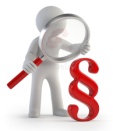 1. ПРАКТИКУМ ПО ФОНЕТИКЕФонетический строй английского языка очень своеобразен, и его изучение представляет значительные трудности для русскоязычного человека в собственно звуковом, так и в интонационном отношении. Овладеть произносительными нормами английского языка значит научиться правильно произносить звуки данного языка как изолированно, так и в потоке речи, правильно интонационно оформлять предложения.Определение слова «фонетика» как науки о языке заложено в самом названии, образованном от греческого слова φωυη [fo:ne:] – «звук». Начало развития фонетики в России связывается с именами выдающихся лингвистов Бодуэна де Куртене, профессора Петербургского университета, его последователя Л.В.Щербы. Фонетика – одна из областей лингвистики, предметом которой является изучение звучащей речи.► Напишите мини-сочинение «Почему учителю иностранного языка важно владеть как практической, так и теоретической фонетикой?»Для того, чтобы овладеть английским произношением, прежде всего, необходимо знать устройство речевого аппарата, органы речи и их функции.Мы произносим звуки, выдыхая воздух из легких. Выдыхаемый воздух через трахею поступает в гортань – верхнюю часть трахеи, в которой находятся голосовые связки.Голосовые связки представляют собой две мускульные эластичные складки, они могут сближаться и одновременно натягиваться или раздвигаться и расслабляться; пространство между ними называется голосовой щелью. Когда голосовые связки напряжены, поток воздуха приводит их в колебательное движение, они вибрируют, производя музыкальный тон или голос, который мы слышим при произнесении гласных. Когда голосовые связки не напряжены и раздвинуты, воздух свободно выходит через голосовую щель. Если прикоснуться к гортани, можно почувствовать вибрацию голосовых связок при произнесении гласных звуков и звонких согласных и отсутствие вибрации при произнесении глухих согласных.Над гортанью располагается полость зева, или фарингальная полость, ротовая полость и носовая полость. Их объем влияет на качество звуков.Из фарингальной полости выдыхаемый воздух может выходить через ротовую полость, если мягкое небо c маленьким язычком поднято, или через носовую полость, если мягкое небо опущено.Язык – самый важный орган артикуляции. Он очень гибок и подвижен и может занимать различные положения в ротовой полости для образования гласных и согласных звуков. Подъем языка в ротовой полости зависит от величины ротового раствора, т.е. от положения нижней челюсти.Для удобства описания артикуляции язык можно условно разделить на три части: переднюю часть, в которой, в свою очередь, выделяется передний край и его кончик, среднюю часть и заднюю часть. В состоянии покоя передняя часть языка располагается против альвеолярной дуги на твердом небе, средняя часть – против твердого неба, задняя часть – против мягкого неба. Поверхность всего языка называется дорсальной поверхностью, поверхность его передней части – предорсальной поверхностью.Передняя часть языка является наиболее активной частью, она почти исключительно используется для образования различных преград (полных и неполных) при артикуляции согласных звуков. При производстве гласных она пассивна и лежит за нижними зубами.Средняя и задняя части языка составляют основную массу языка, которая менее подвижна, но тем не менее может передвигаться горизонтально и вертикально, участвуя в образовании гласных звуков.Верхние и нижние зубы, а также верхние и нижние губы могут образовывать полные и неполные преграды для артикуляции согласных звуков. Положение губ, а также нижней челюсти регулирует величину и форму ротового отверстия при произнесении гласных.Совокупность ряда органов, выполняющих артикуляционную работу, называется речевым аппаратом. Движущиеся органы речи являются активными, неподвижные – пассивными.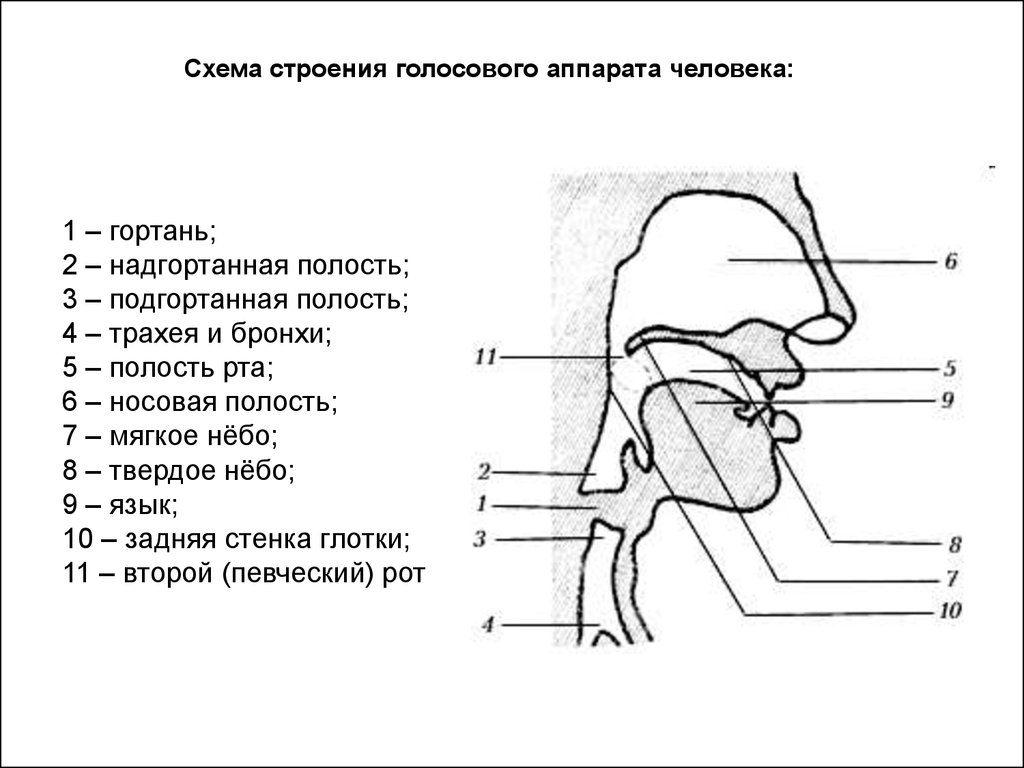 ► Перерисуйте схему, укажите название органов речи. Опишите функцию каждого органа речи.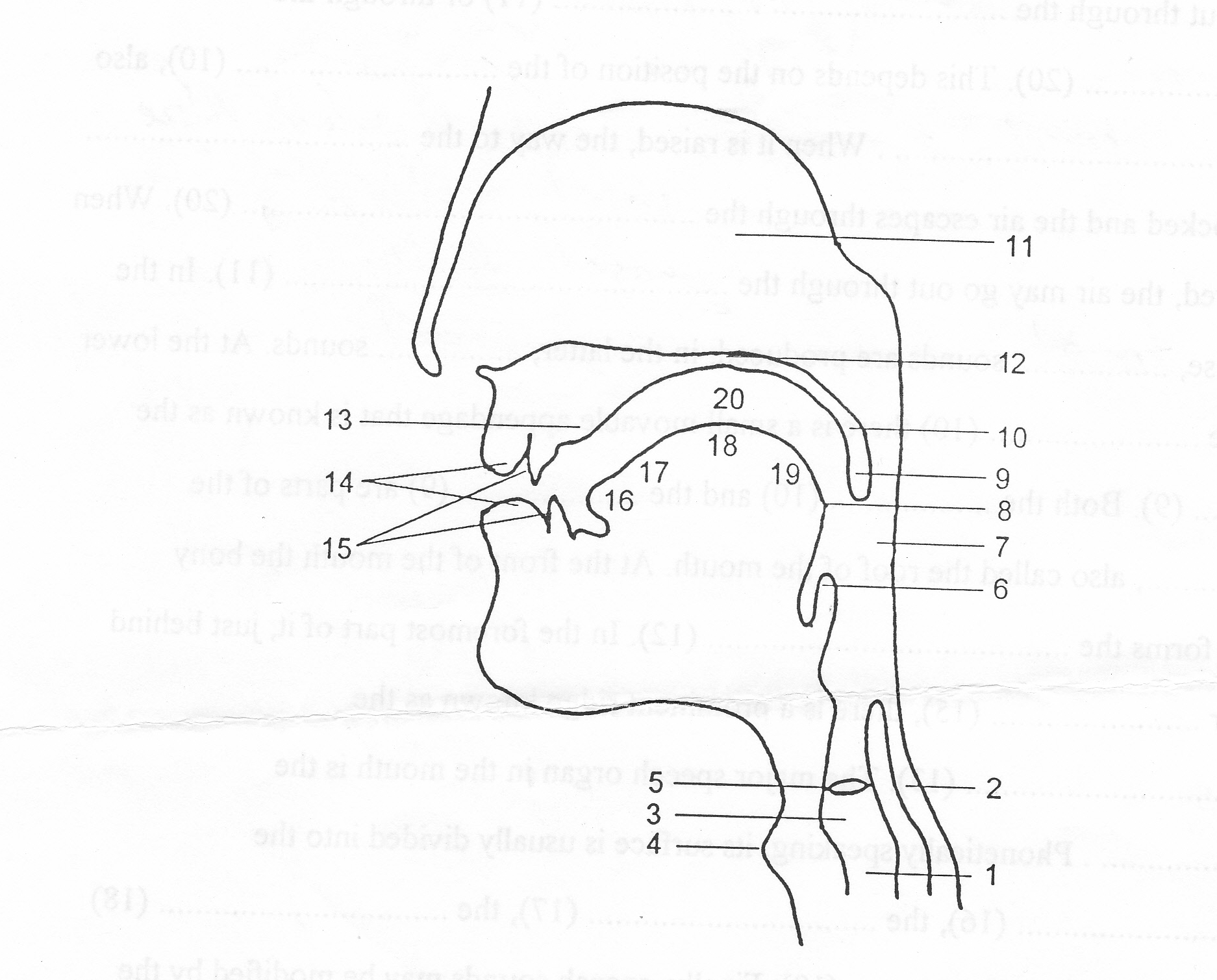 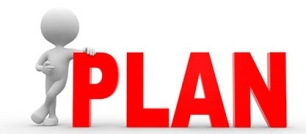 1. Понятие о звуке и букве.2. Английский алфавит.3. Знаки фонетической транскрипции.4. Классификация звуков.1. Понятие о звуке и буквеВы приступаете в изучению английского языка. Для того, чтобы понимать английский язык и говорить на нем, нужно, прежде всего, овладеть его произношением. Понятие «произношение» включает две основных составляющих: звук и интонацию. Любая речь состоит из слов, слова – из слогов, слоги – из звуков. Звук – это членораздельный элемент человеческой речи , при помощи которого различается смысл слова. Например, при произнесении слов «bed» (кровать) и «bad» (плохой) мы различаем их смысл по разным звукам [е] и [æ].При записи слов звуки изображаются буквами. Буквы – это условные знаки для изображения звуков речи. Буквы не всегда изображают один и тот же звук. Для английского языка, в силу ряда исторических причин, расхождение между звуками и буквами особенно характерно. Наука о правилах буквенного написания слов называется орфография.Чтобы показать, как читаются английские буквы и слова, существует фонетическая транскрипция, то есть система знаков, в которой каждый знак изображает только один звук. Эта система знаков принята в словарях.2. Английский алфавитАнглийскому алфавиту насчитывается около 700 лет. Первая письменность на английском языке появилась в 5 веке н.э. и состояла она из рунических знаков. К примеру, для передачи звуков [θ] и [ð], использовался знак þ, произносимый как thom. С приходом христианских миссионеров в VII веке руны были заменены на латинские буквы.Известен факт, что в 1011 году монах по имени Бёртферт из Бенедиктинского аббатства в письме использовал английский язык, состоящий из 23 букв латинского алфавита, при этом буквы J, U, W не использовались, и четырех рунических знаков, Торн [th], Вуньо [w], Ð [ȝ] и лигатура Æ. Таким образом, его вариант алфавита выглядел следующим образом: A B C D E F G H I K L M N O P Q R S T V W X Y Z & Ȝ Ƿ Þ Ð Æ.Лишь в XVI веке появились буквы J и U, а лигатура VV стала отдельной буквой W. В некоторых словах греческого и латинского происхождения можно встретить лигатуры æ и œ, однако в виду технического ограничения печатных устройств часто их заменяют на ae и oe.По этимологии английский язык относится к большой группе индоевропейских языков. И происходит из германских языков. Помимо германских в эту группу входят так же славянские, романские, балтийские, греческие, кельтские, иранские, индийские, армянские и некоторые другие живые и мертвые языки.В английском алфавите 26 букв: 6 гласных, 20 согласных бук. Эти буквы передают 44 звука английской речи.В алфавите каждая буква имеет свое звуковое название, т.е. алфавитное чтение, которое представлено в квадратных скобках.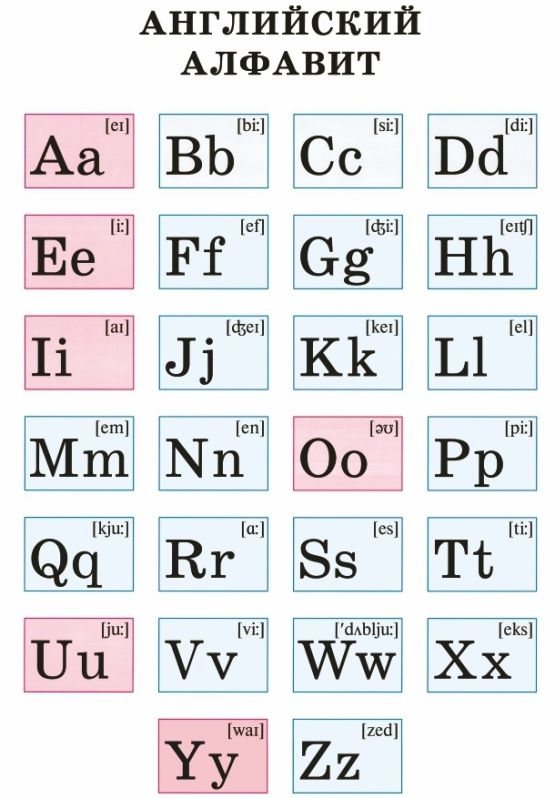 3. Знаки фонетической транскрипцииДля того чтобы успешно произносить и читать английские слова, нужно не только хорошо знать алфавит, но и уметь пользоваться графическим изображением того или иного звука, т.е. знаками фонетической транскрипции. Эта система знаков принята в словарях.При знакомстве со знаками фонетической транскрипции следует обратить внимание на следующие моменты.1. Долгота гласных звуков обозначается двумя вертикальными точками [:] справа от знака, обозначающего звук. Например, слово car имеет такую запись в знаках транскрипции [ka:].2. Краткие гласные изображаются без каких-либо дополнительных знаков.3. Все транскрипционные слова записываются между квадратными скобками 
[ ], а в некоторых словарях между двумя наклонными вертикальными линиями / /. Например, транскрипционную запись слова be можно обозначить следующими способами: be [bi:] или /bі:/.4. В транскрипционных скобках штрихом [´] обозначается ударение, которое может быть главным или второстепенным. Главное ударение ставится штрихом ´ сверху слева от знаков, обозначающих ударный слог. Например: слову mother будет соответствовать следующее обозначение ударения: [´mʌðә]. Второстепенное ударение является заметно менее сильным, чем главное, и обозначается штрихом внизу слева от ударного слога в транскрипционных скобках. Например, в слове television есть два ударение, и его транскрипционная запись такова [ˏtelı´vıʒn].Ниже проведена таблица с изображением знаков фонетической транскрипции. Рассмотрите внимательно таблицу и постарайтесь запомнить графическое изображение английских звуков.Знаки транскрипции4. Классификация звуковВсе 44 звука английского языка делятся (также как и в русском языке) на гласные и согласные.Напоминаем, что гласные – это звуки, содержащие шум, либо свист, либо шипение, некоторые согласные включают в себя и голос.Теперь, имея общие представления о гласных и согласных звуках, рассмотрим их классификацию более подробно.Согласные звуки:1. согласные, похожие на русские звуки (10 звуков): [p] – [b], [f] – [v], [k] – [g], [s] – [z], [m], [j];2. согласные, отличающиеся от русских согласных (при первом прослушивании этих звуков, кажется, что они как будто бы созвучны русским звукам, но это неверное представление) (9 звуков): [t] – [d], [n], [l], [ʃ] – [ʒ], [r], [ʧ] – [ʤ];3. согласные звуки, которым нет аналога в русском языке (5 звуков): [θ] – [ð], [ŋ], [h], [w].Гласные звуки:1. краткие звуки (7 звуков): [ı], [e], [æ], [ɔ], [u], [ʌ], [ə];2. долгие звуки (5 звуков): [ɪ:], [ɑ:], [ɔ:], [u:], [ə:];3. дифтонги (8 звуков): [eı], [aı], [ɔı], [aʊ], [ıə], [eə], [əʊ], [ʊə].► Выписать в 2 столбика звуки английского языка: гласные – левый столбик, согласные – правый.1. Классификация согласных звуков2. Правила чтения согласных букв, имеющих один вариант чтения3. Правила чтения согласных букв, имеющих несколько вариантов чтения4. Выпадение согласных1. Классификация согласных звуковСогласные звуки в английском языке делятся на звонкие и глухие.а) Глухие согласные: при их произнесении голосовые связки не колеблются, преобладают звуки шума: [f], [k], [p], [t], [s], [θ], [ʃ], [ʧ], [h].Все английские глухие согласные кроме звука [h] противопоставлены по признаку «глухость – звонкость».б) Звонкие согласные:– Звонкие шумные: при их произнесении, помимо звуков шума, голосовые связки колеблются и создают звуки голоса: [b], [d], [g], [z], [v], [ð], [ʒ], [ʤ].Таким образом, в английском языке существует 8 пар согласных звуков с одинаковой артикуляцией, которые отличаются друг от друга наличием или отсутствием голоса при их произнесении: [p] – [b], [t] – [d], [k] – [g], [s] – [z], [f] – [v], [θ] – [ð], [ʃ] – [ʒ], [ʧ] – [ʤ].– Звонкие сонорные (непарные): при их произнесении голос преобладает над шумом: [l], [m], [n], [r], [ŋ], [w], [j].Обратите внимание на следующие особенности произнесения согласных звуков.1. Последний звук в слове произносится особенно четко.[v]: leave, five – [f]: leaf, life[z]: news, please – [s]: glass, ice, socks, face[ʒ]: beige – [ʃ]: fresh[ð]: with – [θ]: bath[b]: club – [p]: lamp[d]: end, hand – [t]: at, cut, cat[g]: dog, big, bag – [k]: week, speak[ʤ]: change, page – [ʧ]: bench, match[ŋ]: thing, ring, long, song[l]: ball, table[m]: come, home[n]: nine, pen2. Звуки [k], [p], [t] в начале ударного слога произносятся с придыханием:[k]: kitten, key, cry, cat[p]: plate, pupil, pen[t]: table, tail, ten3. Сонанты [w], [j], [r] встречаются только в положении перед гласным в слоге; сонант [ŋ] – только в положении после гласного.2. Правила чтения согласных букв, имеющих один вариант чтенияЧитаются однозначно 13 английских согласных, т.е. одна буква передает один звук.Это следующие буквы:B → [b]: big, boy, back, bus, bath, bad, clubD → [d]: date, end, dad, hand, drive, word, do, cold, dish, ideaF → [f]: face, fish, food, far, after, leafH → [h]: home, help, his, happy, have, here, ham, hotJ → [ʤ]: June, jump, July, just, job, joke, juiceL → [l]: look, last, long, table, live, ball, oldM → [m]: mouse, many, mum, my, milk, come, swimN → [n]: no, night, neck, nutQ → [k]: queen, quarter, quiet, chequeR → [r]: read, rain, rabbit, ride, rest, rockV → [v]: vase, very, visit, violet, fiveX → [ks]: fox, boxZ → [z]: zoo, zero, zebra, zone, zipper, lazy, sizeБуква H не произносится в буквосочетаниях th, sh, ch, ph, однако она изменяет чтение впереди стоящей буквы. Например: see – she, tin – thin.Буква N дает звук [ŋ] в положении перед k и g. Например: think, long, English.Буква R в британском варианте английского языка произносится как [r] только перед гласным звуком. Если буква R стоит только после гласной, то она не читается, но при этом влияет на чтение гласной. Например: car, girl.Буква X может иногда читаться звонко как [gz]. Например: exit [´egzit].3. Правила чтения согласных букв, имеющих несколько вариантов чтенияНадо помнить, что английские буквы читаются однозначно только в алфавите. В словах же буквы взаимодействуют друг с другом, влияя на произношение друг друга. Одна и та же буква может отображать разные звуки в зависимости от того, какие буквы ее окружают.Cc [si:][s] = c: перед гласными e, i, y: ice, city, pencil, nice, becycle[k] = c: cake, cry, class[k] = ck: stick, thick, sock, clock, black, duck, quick[ʧ] = ch, tch: chicken, chair, kitchenGg [ʤi:][ʤ] = g: перед гласными e, i, y: orange, gin, manager, gym[g] = g: grape, go, goose, gold[ŋ] = ng: sing, song, long, morning, evening[ʒ] = g: beigeKk [key]	[k] = k: kind, key, king, kid, kitten	[n] = kn: know, knife, kneePp [pi:]	[p] = p: pie, pupil, pay, poor	[f] = ph: phone, photoSs [es]	[s] = s: six, son, seven	[z] =s: rose, news, nose	[ʃ] = sh: ship, shop, sheep, showTt [ti:]	[θ] = th: three, tooth, thin, think	[t] = t: ten, too, two, toast, tree, letter, item[ð] = th: the, this, thatWw [´dʌblju:]	[r] = wr: wrong, write	[w] = wh: what? where? which? when? why?	[h] = wh перед «о»: who, whose, whole	[w] = w: wall, week, well, web, water, want4. Выпадение согласныхВ некоторых буквосочетаниях не читаются следующие буквы:	1. Буква b на конце слова в сочетании mb: comb [koum], thumb [θʌm].	2. Буква c в сочетании ck: clock [klɔk], thick [θik], black [blæk], duck [dʌk]	3. Буква c в сочетании sc перед гласными e, i, y: scene [si:n], science [´saıəns]	4. Буква g в сочетании gn: sign [saın], design [dı´zain]	5. Буква gh в сочетании ght: eight [eıt], right [rain], night [nait]6. Буква h в сочетании wh: what [wɔt], when [wen], where [wεə]7. Буква k в сочетании kn: knife [naıf], know [nou]8. Буква n в сочетании mn: autumn [´ɔ:təm]9. Буква w в сочетании wr: wrong [rɔŋ], write [raıt]10. Буква t в сочетании stl: castle [´kɑ:sl]11. Двойные согласные читаются всегда как один звук: well [wel], zipper [´zıpə], letter [´letə]► Заполните таблицу «Классификация согласных».1. Правила чтения гласных2. Правила чтения гласных в ударном слоге3. Правила чтения гласных в неударном слоге4. Английские дифтонги (двугласные)1. Правила чтения гласныхВ английском языке 5 гласных букв A, E, I, O, U и одна полугласная Y.Каждая из гласных имеет несколько вариантов чтения (звучания), поэтому к гласным нужно отнестись особенно внимательно.Чтение гласной буквы зависит от типа слога и от того, падает или не падает на гласную букву ударение.Слоги в английском языке подразделяются на открытые и закрытые.1. Отрытый слогОткрытым считается такой слог, в котором:а) ударная гласная заканчивает односложное слово: be, me, he;б) за ударной гласной следует другая гласная: pie, die;в) за ударной гласной следует согласная и гласная: cake; rose; name.В открытом слоге гласные обычно передают долгий звук. Долгие звуки совпадают с названием данной буквы в алфавите. Долгота звуков в английском языке имеет гораздо большее значение, чем в русском. Надо все время помнить о том, что долгота звука меняет смысл слова. Например: ship [ʃıp] (с кратким [ı]) означает «корабль», а sheep [ʃɪ:p] (с долгим [ɪ:]) означает «овца». Поэтому за долготой звука необходимо тщательно следить. В фонетической транскрипции знаки, обозначающие долгие звуки, сопровождаются двоеточием [:].2. Закрытый слогЗакрытым называется слог, в котором:а) за ударной гласной следует одна согласная: up, map, bag;б) за ударной гласной следует удвоенная согласная: carry;в) за ударной гласной следует две или более согласных: back, simple.В закрытом слоге гласные обычно передают краткий звук. Например: gun [‘gʌn].2. Правила чтения гласных в ударном слогеПри классификации различных вариантов чтения гласных выделяют 4 основных типа чтения ударных слогов.Рассмотрим сводную таблицу чтения гласных под ударением. Обратите внимание на то, как образуются и читаются слоги.1 тип слога – алфавитное чтение гласной в открытом слоге;2 тип слога – краткое чтение гласной в закрытом слоге;3 тип слога – чтение гласной в сочетании «гласная + r»;4 тип слога – чтение гласной в сочетании «гласная + r + гласная».ТАБЛИЦА ЧТЕНИЯ ГЛАСНЫХ БУКВ ПОД УДАРЕНИЕМ3. Правила чтения гласных в неударном слогеа) Гласная Aa [eı] имеет 2 варианта чтения:[ə]: ´library, ´capital, ´animal, a´bout, ´distance[ı]: ´language, ´Monday, ´yesterday, ´villageb) Гласная Ee [ɪ:] имеет 2 варианта чтения:[ı]: ´money, be´gin, re´turn, ´monkey, ´donkey[ə]: ´sister, ´dinner, ´summer, ´paper, ´dusterс) Гласная Ii [aɪ] в неударном слоге читается как [ɪ]:[ɪ]: ac´tivity, mis´take, e´xamine, in´deed, pro´hibitd) Гласная Oo [ou] в неударном слоге читается как [ə]:[ə]: ´doctor, di´rector, co´llect, ´tutor, ´purpose, ob´taine) Гласная Uu [ju:] имеет 2 варианта чтения:[u]: ´institute, ´beautiful, ´useful, suc´cessful[ə]: ´difficult, suc´cess, sup´pose, sup´plyf) Буква передает 2 гласных звука в неударном слоге [ı], [aı] и один согласный звук [j]:[j]: yes, yard, year, beyond[ı]: ´every, ´sorry, ´very, ´many, ´happy, ´fifty[aı]: ´occupy, ´simplify, ´dignify4. Английские дифтонги (двугласные)Дифтонгом называется сочетание двух гласных, произносимых в пределах одного слога как один неделимый звук.Характерной особенностью дифтонга является скользящая артикуляция от одного типа гласного к другому.В русском языке дифтонгов нет, но в быстрой речи сочетание некоторых гласных создает впечатление дифтонга, например: май, ей.Для английских дифтонгов характерно напряженное начало с заметной на слух выдержкой первого гласного звука. Дифтонг начинается с первого, более сильного гласного, затем происходит скольжение ко второму гласному, полного образования которого не достигается. Например, рассмотрим образование дифтонга [еı]. Дифтонг [еı] начинается со звука [е], который является ядром звука, а скольжение происходит к звуку [ı].Все английские дифтонги являются долгими.► Распределите слова на две группы: слова с открытым слогом и слова с закрытым слогом.cut – myth - tide – mix – box – lake – fly - plate – map – his – cat – dog – blue – site – meet – he – sit – rose – home – stop – fond – game – plan – tram – my – ill – system – tent – fell – feel – fine – we – but – fun – use – tune► Расставьте слова со слогом типа «гласная + r» в колонки с соответствующим звуком.► Расставьте слова со слогом типа «гласная + r + e» в колонки с соответствующим звуком.1. Интонация, её значение и функции2. Интонационные единицы3. Временные и темпоральные характеристики1. Интонация, её значение и функцииНаиболее важной, законченной и достаточно независимой функциональной единицей речи, выполняющей коммуникационную функцию, является предложение. Предложение может выполнять указанную функцию не только, потому что состоит из слов, а слова – из определенных звуков, имеющих определенное значение, и следующих друг за другом в определенном порядке согласно правилам языка, но также и потому что обладает определенными фонетическими характеристиками (единицами), без которых предложение не может существовать. Эти единицы тесно связаны со значением высказывания в целом и несут важную информацию, которую не могут передать произносимые слова. Эти единицы выражаются в звуках, образующих предложение в процессе речи и неотделимы от нее. Указанные единицы называются просодическими и включают в себя речевую мелодию, фразовое ударение, темп, ритм, паузацию. Интонация представляет собой комплекс этих просодических компонентов. Все разнообразие трактовок интонации можно объединить в две основные группы. Одни, например английские и американские лингвисты, отождествляют интонацию с мелодикой. Другие трактуют интонацию как сложное целое, состоящее из различных компонентов. Количество и характер компонентов варьируется в определениях различных авторов. Такое широкое понимание интонации характерно в понятие интонации мелодику, ритм и тембр. Другие понимают под интонацией «последовательность тонов, могущих различаться в отношении высоты, силы, темпа и тембра». Г.П. Торсуеву принадлежит следующее определение интонации: «Мелодика, распределение ударения в предложении и ритм, тембральная окраска и темп произнесения составляют сложное единство интонации, являющейся одним из важнейших средств выражения значения высказывания». Другие авторы (В.А. Васильев) включают ритм в понятие интонации и предлагают выделить следующие компоненты: речевую мелодию, фразовое ударение, темпоральный компонент (длительность, паузация, ритм) и тембральный компонент. Понимание интонации как сложного единства ряда компонентов, дает возможность увязать исследование различных компонентов и сделать изучение данного явления более полным. Широкое понимание интонации дает также возможность увязать изучение интонации с другими языковыми аспектами. Согласно А.М. Антиповой интонация – это сложное единство следующих компонентов: • речевой мелодии; • тембра (качество голоса). • ударения; • временных характеристик (длительность, темп, паузация); • ритма. Автор считает целесообразным включить ритм в понятие интонации, объясняя это тем, что ритм – явление не только временного плана, но и вбирает в себя ряд других элементов (звуковые, интонационные, синтаксические, лексико-семантические). Основными функциями интонации являются: 1. Функция формирования высказывания. 2. Различительная функция. Функция формирования высказывания заключается в том, что интонация формирует предложение. Каждое предложение состоит из одного или большее количество групп интонаций. Интонационная группа – это слово, или группа слов, характеризующихся определенной интонационной моделью и представляющей из себя законченную смысловую форму, eg: He’s nearly sixty. As a → matter of , fact │ he’s → nearly , sixty. (вертикальная линия означает паузу в конце интонационной группы в пределах предложения). Различительная функция интонации служит для того, чтобы различать коммуникативные типы предложений, фактическое значение предложения, эмоции говорящего или отношение слушателя к содержанию предложения или к теме беседы. Одна и та же последовательность слов, произнесенных с различной интонацией, может выражать разные значения, eg: → Don't I ,know it? (general question) → Don't I ,know it? (exclamation) │ Don't do ,that. (serious) → Don't do ,that. (appealing to the listener) Интонация также является мощным средством дифференциации функциональных стилей. Интонация, как и любое фонетическое явление, может быть рассмотрена в четырех планах: артикуляционной (физиологическом); перцептивном; акустическом (физическом) и лингвистическом. Между всеми аспектами существует тесная связь. Однако эта связь никогда не бывает одноплановой и прямой. При дальнейшем рассмотрении понятия интонации для описания сверхсегментных свойств речи (высоты тона, длительности, громкости) в работе необходимо будет использовать термин «просодия». Просодия (от греч.procōdia– ударение, припев) – система фонетических средств (высотных, силовых, временных), реализующихся в речи на всех уровнях речевых сегментов (слог, слово, словосочетание, синтагма, фраза, сверхфразовое единство, текст) и играющих смыслоразличительную роль. Просодия имеет акустический, перцептивный и лингвистический (функциональный) аспекты. В просодии можно выделить ряд единиц, или компонентов: речевая мелодия, тембр (качество голоса), фразовое ударение, временные и темпоральные характеристики (паузация).Каждый компонент просодии в свою очередь представляет собой сложное системное образование, единицы которого взаимодействуют не только в рамках своей системы, но и с единицами других просодических систем.Все эти интонационные единицы взаимосвязаны и могут быть рассмотрены как различные стороны одного явления. 2. Интонационные единицыСистемы лингвистических интонационных единиц Речевая мелодия Под речевой мелодией понимается изменение высоты тона. Минимальным речевым сегментом, в котором реализуются все тональные единицы, является синтагма. Синтагма – это просодически оформленное минимальное интонационно-смысловое единство, которое выражает в данном контексте и в данной ситуации одно понятие и может состоять из одного слова, группы слов и целого предложения. В синтагме, состоящей из трех или более ударных слов, можно выделить следующие тональные единицы: терминальный тон, шкалу, такт, предтакт, уровень, диапазон, регистр.Терминальный тон – это тональные изменения, реализующиеся в последнем ударном слоге и в последующих безударных слогах. В английском языке различаются простые терминальные тоны и сложные. Простые тоны характеризуются тональными изменениями в одном направлении (вверх, вниз или вперед). Сложные тоны – явление более редкое, которое характеризуется тональными изменениями в разных направлениях. В английском языке существует развитая система сложных тонов, которая составляет специфику английской речи. Простые тоны в английской речи встречаются чаще, чем сложные. Среди простых тонов наиболее часто встречаются нисходящие тоны. А наиболее частотными среди сложных тонов в английской речи являются нисходяще-восходящие тоны. Шкала – мелодическое движение в предтерминальной части. Шкала может быть нисходящей, восходящей и ровной; ступенчатой, скользящей, скандентной; постепенной и с нарушенной постепенностью. Такт – тональное изменение в первом ударном слоге. Предтакт – мелодическое изменение внутри начальных безударных и слабоударных слогов. Высокий предтакт означает, что уровень предтакта выше уровня первого ударного слога. Низкий предтакт – если уровень предтакта ниже уровня первого ударного слога. Предтакт может быть восходящим (в эмоциональной речи), нисходящим (в менее эмоциональных высказываниях) и ровным. Уровень – определенная тональная точка различных речевых сегментов (слова, синтагмы, фразы и т.п.). Уровень может быть высоким, низким и средним. Тональный диапазон – интервал между высшей и низшей тональными точками речевого сегмента. В нем можно выделить несколько регистров. Деление на регистры носит относительный характер, так как размеры диапазона человеческого голоса различны у различных носителей языка. В общем диапазоне можно выделить три регистра: высокий, средний и низкий.3. Временные и темпоральные характеристикиПауза, как временной перерыв, подразделяется на следующие типы: финальная, нефинальная; внешняя, внутренняя; синтагматическая, внутрисинтагматическая; заполненная, незаполненная; логическая, пауза неуверенности; короткая, длинная, средняя. Она может заканчивать высказывание, то есть относится к предыдущему отрезку речи, и пауза может относиться к последующему высказыванию. Финальные паузы встречаются на конце законченных смысловых единиц, нефинальные – внутри фразы и отделяют одну синтагму от другой. При анализе стихотворных текстов различаются паузы внешние (стоящие на конце строки) и внутренние (стоящие внутри строки). Синтагматическая пауза (нефинальная) отчленяет одну синтагму от другой и находится между словами, характеризующимися наименее тесной семантической связью. Внутрисинтагменная пауза (цезура) встречается внутри синтагмы и служит для выделения определенного члена предложения. Например: Increasingly popular//bodybuilding, judo and karate are becoming. В данном примере внутрисинтагменная пауза выделяет группу перечисления. Внутрисегментные паузы, которые служат, скорее, цели выделения последующего слова или слов, а не цели разделения высказывания на смысловые части, также тяготеют к последующей части высказывания. Незаполненная пауза представляет собой временной перерыв, перерыв в звучании. Заполненная пауза заполнена некоммуникативными звуками. Заполненные и незаполненные паузы характерны для спонтанной речи. Логические паузы и паузы неуверенности показывают, насколько говорящий готов к выражению своей мысли, насколько он уверен в том, что он хочет высказать. Логические паузы помогают членить речь на логические (смысловые) отрезки – синтагмы, фразы, сверхфразовые единства. Логические паузы, заканчивающие синтагму, фразу или сверхфразовое единство, примыкают к предыдущему высказыванию. Паузы неуверенности указывают на то, что говорящий колеблется в выборе слова или конструкции. Они чаще всего встречаются на стыке фраз или в начале фразы, чаще после первого слова, что указывает на то, что говорящий делает остановку, чтобы сначала мысленно составить целую фразу или сделать выбор нужного слова. Например: Don’t forget to|call me. Паузы неуверенности скорее относятся к той части высказывания, которая следует за паузой, как в данном примере. Такие отрезки речи можно назвать неполной синтагмой, поскольку перерыв в звучании возникает в месте сильных связей, и слова, входящие в неполную синтагму, не образуют смыслового единства. Неполные синтагмы, как правило, короткие, состоящие из 1-3 слогов. Длительность паузы может быть различной, что зависит от множества факторов: от положения паузы во фразе или тексте, стилевой направленности текста, индивидуальной манеры говорящего, сложности текста и др. После более крупных смысловых единиц пауза обычно длиннее, чем после мелких. В хорошей продуманной речи, содержащей много клише, паузы, как правило, короткие. В эмоциональных текстах паузы длиннее. Пауза неуверенности чаще длиннее логических пауз. Темп – это средняя скорость речи на протяжении ее определенного отрезка. При оценке темпа различают три степени: средний (нормальный), быстрый и медленный. Темп может быть стабильным и изменяющимся. Стабильный темп наблюдается на односложных и многосложных участках речи, а изменяющийся – на более длительных отрезках речи. Наиболее вероятной мерой темпа речи при восприятии является период следования гласных, или, иначе говоря, средняя длительность слога. Существует зависимость темпа речи от длины речевой единицы, свидетельствующая о тенденции к изохронности: чем больше длина слова или синтагмы, тем меньше средняя длительность слога в них. У каждой из перечисленных лингвистических интонационных единиц есть свои корреляты на акустическом уровне (высота тона, громкость, длительность). Речевой ритм Ритм как компонент интонации, связанный со всеми другими ее компонентами, представляет собой одно из сложнейших явлений английской речи. Речевой ритм – регулярное повторение сходных и соизмеримых речевых единиц, выполняющее структурирующую, текстообразующую и экспрессивно-эмоциональную функции. Речевой ритм – одно из проявлений фундаментальной закономерности природы, ее ритмичности. Он служит основной эстетической организации стихотворного и прозаического художественного текста. Наиболее ярко речевой ритм выражен в стихотворных текстах, наименее – в спонтанной диалогической речи. В формировании речевого ритма участвуют различные языковые средства: звуковые, интонационные, синтаксические, лексико-семантические. Особенности речевого ритма в конкретном тексте подчинены его основной идее. Периодичность в речи на фонетическом уровне создается различными факторами: звуковыми (сегментными) и просодическими (супрасегментными). К звуковой периодичности можно отнести смену согласных и гласных, повторение одинаковых звуков (аллитерация, ассонанс) или группы звуков и т.п. К просодическим относится периодичность употребления определенных тонов, акцентных структур, мелодичных контуров и т.п. В большинстве случаев такая периодичность не осознается ни говорящим, ни слушающим, но чувствуют ее все. Единицами речевого ритма являются: в прозе – ритмическая группа или синтагма; в стихах – звук, слог, ритмическая группа, строка, строфа. Эти единицы образуют иерархическую систему. Основная единица речевого ритма – ритмическая группа, которая состоит, по крайней мере, из одного ударного слога и примыкающих к нему безударных слогов. Для языков с акцентным ритмом мельчайшей ритмической единицей принято считать ритмическую группу, а для языков со слоговым ритмом - слог. Поскольку в английском языке наблюдается более сложная по сравнению с другими языками слоговая структура, то в нем преобладает акцентный ритм, то есть роль ритмической единицы выполняет в основном ритмическая группа. Таким образом, ритм в английском языке определяется как чередование ударных слогов через более или менее равные промежутки времени. Следовательно, интервалы между началом предыдущего ударного слога и началом последующего ударного слога характеризуется тенденцией к изохронности. Речевой ритм предполагает наличие вариативности, поскольку он обусловлен биологическим ритмом человеческого организма, который, в свою очередь, также характеризуется вариативностью. Тембр Качество голоса (тембр) признается как самостоятельная категория, по которой идентифицируется личность говорящего (его социальное положение, рост, вес, интеллект и т.д.). Тембр можно также определить как выразительное средство, в котором есть норма, свойственная каждому говорящему. Выразительность тембра начинает сказываться в отклонении от нормы. Это отклонение может быть вызвано как естественными, так и произвольными причинами. Таким образом, тембр - один из компонентов просодии: преднамеренное изменение качества голоса, к которому прибегает говорящий с целью передачи определенной информации. Таким образом, информация, переданная говорящим, выражается не только надлежащими словами и структурами грамматики, но также и интонацией. Термин интонация подразумевает изменение подачи голоса, силы произнесения и темпа. Изменение подачи голоса осуществляется его подъемом или понижением. Компонент силы произнесения измеряется степенью громкости слогов, который определяет «выдающееся» положение слов. Темп определяется скоростью речи и длиной пауз. Функции интонации, а также все ее компоненты выполняют существенную роль в коммуникационном аспекте языка.► Что такое интонация? ► Назовите основные функции интонации. ► Назовите тональные единицы синтагмы. ► Какие языковые средства участвуют в формировании ритма? ► Из чего может состоять ритмическая группа? ► Как определяется речевой ритм в английском языке?ТЕСТОВОЕ ЗАДАНИЕВАРИАНТ 1Выбрать правильный ответ из предложенных:1. Что изучает фонетика?	а) слог;	б) звук;	в) ударение;	г) звуковую систему языка.2. Каковы основные свойства звуков речи?	а) звуки речи – это результат сложной вибрации голосовых связок;	б) звуки речи воспринимаются человеком;	в) звуки речи характеризуются высотой, длительностью и интенсивностью.3. Назовите активные органы речи:	а) зубы;	б) губы;	в) альвеолы;	г) твердое небо.4. Какое положение занимает мягкое небо при артикуляции сонантов [m, n]?	а) опущено, вдыхаемый воздух проходит через рот и нос;	б) опущено, воздух устремляется в рот и нос, но во рту встречает преграду;	в) поднято;	г) поднято не полностью.5. Сколько в английском языке гласных букв:a) 6;б) 8;в) 5;г) 7.6. Сколько в английском языке гласных звуков:	а) 20;	б) 22;	в) 18;	г) 24.7. Как классифицируется гласный [^]?	а) это гласный переднего ряда;	б) это гласный среднего ряда;	в) это гласный заднего ряда;	г) это долгий гласный.8. Назовите признак, не характерный для английского ударения:	а) связанное;	б) свободное;	в) динамичное;	г) подвижное.9. Где звонкие согласные оглушаются лишь частично:а) в начале слова;б) в конце слова.10. Какие согласные звуки за счет более энергичной подачи воздуха произносятся с аспирацией (придыханием) (3 варианта):a) [p];б) [d];в) [n];г) [k];д) [t].11. Три связующих звука:a) [t, d, h];б) [r, j, w];в) [p, t, k].12. Найдите слово с другим гласным звуком:a) cow;б) start;в) now;г) house.13. Словесное ударение - это ...a) выделение одного или более слогов в слове;б) выделение более сильной интонацией;в) выделение интонацией самого важного слова в тексте.14. Сочетание букв mn в конце слова дают звук ...a) [n];б) [mn];в) [m];г) [mk].15. Из-за невозможности произносить длинные предложения на одном дыхании, их делят на части, которые называют ...a) смысловыми параграфами;б) смысловыми паузами;в) смысловыми отрезками;г) смысловыми передышками.16. Постепенное понижение тона голоса на ударных слогах, называют ...a) нисходящий тон;б) восходящий тон.17. Четвертый тип слога в английском языке:	а) корневая ударная гласная стоит перед буквой r + гласная;	б) закрытый;	в) корневая ударная гласная стоит перед буквой r в конце слова или перед конечной гласной;	г) открытый.18. Выберите вариант, указывающий на общие характеристики звуков [n,ŋ]:а) сонорные смычные носовые;б) переднеязычные апикально-альвеолярные сонорные.19. Укажите количество слогов в слове [rɪ 'kwaɪ ə]а) 2;б) 3;в) 4.20. Буква отличается от звука тем, что первая используется в письменной речи, а второй – в устной.	а) да;	б) нет.21. С какой интонацией задается альтернативный вопрос:	а) восходяще-нисходящий;	б) нисходяще-восходящий;	с) восходящий.22. Долгота гласного звука и ударный слог обозначаются в транскрипции следующим образом:	а) [:], [`];	б) [´], [ˏ].23. В каких словах конечная буква «е» читается:	а) me, be;	б) ice, come;	в) в обоих случаях.24. Каких 5 согласных звуков нет в русском языке:	а) [ŋ, r, ʃ, ð, dƷ];	б) [h, r, Ө, z, w];	в) [ŋ, r, Ө, ð, w].25. Выберете правильную транскрипцию следующих слов: next, book, garden:	а) [nekst, buk, ga:dn];	б) [nest, bok, gardn].ВАРИАНТ 2Выбрать правильный ответ из предложенных:1. Назовите основные разделы фонетики:	а) описательная фонетика и историческая фонетика;	б) общая и частная фонетика;	в) фонология и фоностилистика.2. Какое из определений фонемы является наиболее правильным?	а) фонема – это воображаемый звук;	б) фонема – это класс одинаковых звуков;	в) фонема – это минимальная смыслоразличительная единица языка;	г) фонема – это абстрактная функциональная единица.3. Назовите пассивные органы речи:	а) губы;	б) зубы;	в) мягкое небо;	г) корень язык.4. Как классифицируются гласные 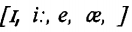 	а) это гласные среднего ряда;	б) это огубленные гласные;	в) это гласные переднего ряда;	г) это гласные заднего ряда.5. Сколько согласных букв в английском языке:	а) 28;	б) 20;	в) 26;	г) 24.6. Сколько дифтонгов в английском языке:	а) 4;	б) 8;	в) 6;	г) 10.7. В английском языке ударными не могут быть:a) существительные;б) глаголы-связки;в) прилагательные.8. Как ещё называют дифтонги:a) гласные;б) согласные;в) двугласные.9. Специальные знаки и символы, обозначающие произносимые звуки речи, называют ...a) транскрипция;б) пунктуация;в) спецификация.10. Какая буква имеет звук /kw/a) K;б) Q;в) W;г) Ни один из ответов не является правильным.11. Сколько звуков дают гласные буквыa) 33;б) 22;в) 12;г) 6;д) 56.12. Выбрать правильную транскрипцию слова Cloud a) [claut];б) [kluat];в) [klaud].13. Выберите взрывные звукиa) [p,i,k];б) [p,b,k];в) [g,a,d];г) [c,t,v].14. Первый тип слога в английском языке:	а) закрытый;	б) корневая ударная гласная стоит перед буквой r + гласная;	в) корневая ударная гласная стоит перед буквой r в конце слова или перед конечной гласной;	г) открытый.15. Выберете слова, соответствующие этой транскрипции: [gou], [red], [gɜ:l], [gud], [fi:l], [Өiŋk]:	а) go, red, gurl, good, fel, tink;	б) go, red, girl, god, feel, think;	в) go, red, girl, good, feel, think16. Перед какими буквами «с» будет читаться как [s]:	a) a, i, y;	б) i, y, e;	c) o, u, y.17. Когда конечная согласная удваивается:	а) когда в слове один слог;	б) когда в слове два слога.18. На какой слог падает ударение в словах habit и inhabit:	а) первый и второй от начала;	б) первый и первый от начала.19. На какой слог падает ударение в большинстве трехсложных и четырехсложных слов:	а) первый от конца;	б) второй от конца;	в) третий от конца.20. На какие слова обычно падает ударение во фразе:	а) личное и притяжательное местоимение;	б) указательное и вопросительное местоимение.21. Какой тон используется в просьбах:	а) нисходящий;	б) нисходяще-восходящий;	в) восходящий.22. В каких словах конечная буква «е» читается:	а) me, be;	б) ice, come;	в) в обоих случаях.23. Долгота гласного звука и ударный слог обозначаются в транскрипции следующим образом:	а) [:], [`];	б) [´], [ˏ].24. В английских звуках [Ө – ð] кончик языка слегка прижимается к:	а) нижним зубам;	б) верхним зубам.25. Словесное ударение - это ...a) выделение одного или более слогов в слове;б) выделение более сильной интонацией;в) выделение интонацией самого важного слова в тексте.2. ПРАКТИКУМ УСТНОЙ И ПИСЬМЕННОЙ РЕЧИMy family I am going to tell you about myself. My name is Natasha Serova. I am 17.1 was born in Moscow on the 5,h of March, 1994 (fifth of March nineteen ninety four).My family is not very large. We have five people in our family. I live with my parents, my younger sister and my grandmother. My father‘s name is Vladimir Ivanovich. He is forty years old. He is a mechanic and he works at a garage. My mother‘s name is Vera Petrovna. She is thirty-nine years old. She is a doctor and she works at a hospital. My younger sister Marina is a pupil. She is in the seventh form. My grandmother lives with us. She doesn‘t work. She is a pensioner. I love my family. We are all friends and we love each other. We live in a big flat in a new house. There are four rooms in our flat: a living room, a study, two bedrooms, a kitchen, and a bathroom. We have all modem conveniences: gas, hot water, running water, electricity and telephone.I have my duties about the house. I must go shopping, clean the rooms. It‘s not difficult for me. I want our home to be clean and tidy. I think there is no place better than home. I studied at school number 129. We had many well-educated teachers at our school. I was a good pupil and I did well in all subjects. My favourite subjects at school were Mathematics, Russian and English. Now I‘m a first course student of the college.I have many friends. Most of them are my classmates. We spend much time together, go for a walk or to a disco party, talk about lessons, music, and discuss our problems. I like reading. 1 like detective stories but I prefer to read historical novels or modern writers. I like to listen to modern music, but sometimes 1 like to listen to some classical music. My favourite composer is Tchaikovsky. I haven‘t much time to watch TV but sometimes I spend an hour or two watching an interesting film or a news programme. In the evening I often look through fresh newspapers or read some interesting book. I like fresh air and physical exercise, but I have not much time to go in for sports.1. Ответьте на вопросы:1. What is your name?2. How old are you?3. Where do you live?4. Do you live alone?5. Where do you study?6. How large is your family?7. What are your father and mother?8. How many rooms are there in your flat?9. What conveniences have you got?10. What are your duties about the house?11. What was your favourite subject at school?12. What books do you like to read?13. What music do you like to listen to?14. Do you go in for sports?15. Do you have many friends?16. What kind of person are you?2. Составьте рассказ о себе, заполнив пропуски. 1. My name is .... 1 am ... years old. I was born on ... in .... 2. We have ... people in our family. I live with ... 3. My father‘s name is ... . He is ... years old. He is a ... and he works ... .4. My mother‘s name is .... She is ... years old. She is a ... .5. I have a (younger/elder sister/brother). He/she is a ... .6. We live in a ... . There are ... rooms in our flat: ..., ..., ..., and a ... . We have all modem conveniences: ..., ..., ... . 7. I have my duties about the house. I must ..., ..., ..., ... . I always help m y ... about the house. 8. I studied at school number ... . My favorite subjects at school w e re . ........and ... .9. Now I‘m a first year student a t .... 10. We have many subjects a t .... My favourite subjects are .... 11. I like reading. I like to read ... and 1 also like to read ... . 12. I like to listen to modem music. I like to listen to ... . My favourite composer is ... .13. I like to watch TV. My favourite programmes are ... .3. Составьте диалоги, используя следующие вопросы: 1. What were your favorite subjects at school? 2. What are your favorite subjects at the University now? 3. What subjects are you good at? 4. What subjects are you not interested in? WHY DO PEOPLE LIKE TO LIVE IN THE CITY?The city is the place where all industrial, cultural and educational centers are situated. In big cities you can find museums, theaters, clubs, cinemas, big shops and hospitals. People try to live in cities because all necessary objects are situated near.  For example if you are ill the hospital or chemist shop is situated near your house  in the city,  but if you live in countryside it is  hard to find any medicine help or hospital. Also in big cities you can find all sorts of entertainment such as cinemas, clubs, restaurants, bars, cafes, entertaining parks, concert halls, Zoos and so on. Many people like to spend their free time in clubs , entertaining parks because it  helps  them to relax  and  bring them a lot of pleasure.  It is really comfortable that everything you need in daily life is situated near you. One of the most important comfort of big cites that you can drive up to your job or to any supermarket very fast, for example. Yes, it is really comfortable, and at first glance everything is good but nowadays there is a great amount of cars and factories in big cities. Big cities suffer  of overpopulation,  air and water pollution.  The streets became nosy and after hard working day people can not relax. People try to do everything to go to the countryside because only  there they can find quite. Every holiday  and  every week-end people try to leave their houses and  to go to the village. As for me I prefer to live in big cities because a  lot of big shops  are situated near my house, but I also like to spend my holidays in the countryside because after spending  in the city about 9 months I began to get tired.1. Какое выражение верно, а какое неверно? (T), (F)1. The city is the place where all industrial, cultural and educational centers are situated.2. You can`t find even a shop in the city.3. If you are ill it is difficult to find a chemist shop in the city.4. In big cities you can find all sorts of entertainment.5. Nowadays there is a great amount of cars and factories in big cities.6. Villages suffer of overpopulation, air and water pollution .7. The streets became silent and after hard working day people can not relax.8. Every holiday and every week-end people try to leave their houses and to go to the village.2. Переведите выражения:1. Промышленный город, район, область2. Образовательный центр, учреждение (establishment), курс3. Необходимые знания, ресурсы, условия4. аптека, больница, медицинская помощь5. загрязнение воздуха, воды, почвы (soil) 6. работа, удовольствие, развлечение7. город, сельская местность, деревня3. Закончите предложения:1. In big cities you can  find …………………….2. If you are  ill the hospital or chemist shop…………………….3. If you live in countryside it  is  hard……………….4. All sorts of entertainment such as ………………..5. People like to spend their free time in clubs , entertaining parks because……………..6. One of the most important comfort of big cites…………………7. Big cities suffer  of overpopulation………………..8. As for me I prefer to live…………….. (say your opinion)4. Переведите следующие предложения:А)1. Я предпочитаю жить в городе.2. Город – это место, где я могу иметь много возможностей. (possibilities)3. В городе есть музеи, театры, кинотеатры, зоопарки, магазины, парки, клубы, спортивные клубы, кафе и рестораны.4. Я всегда могу обратиться за медицинской помощью. (to approach - обратиться)5. В городе много шума, но мне это нравится.6. У меня много друзей в городе и я отдыхаю с ними каждые выходные.7. Я могу найти  любую работу в городе.8. Я со своей семьей любим посещать выставки (exhibitions) разных художников. (artists). 9. Город – это место, где мне комфортно.В)1. Я предпочитаю жить в деревне.2. В деревне много свежего воздуха.3. В деревне красивая окружающая природа. (surrounding nature) 4. Я и моя семья используем только натуральные продукты.5. Мои друзья более открытые, честные и помогающие.6. Мы используем народную медицину в лечении. (traditional medicine)7. В деревне нет шума.8. В деревне много домашних (domestic) животных.9. Деревня – это место, где мне комфортно.STUDENTS WORKING DAYNow I am a first-year student of the University. So, let me describe my usual working day. My lectures begin at nine o‘clock and on weekdays I have to get up at seven o‘clock. My alarm clock usually wakes me up and my working day begins. I turn on the radio, do my morning exercises, take a shower and brush my teeth. After that I get dressed and comb my hair. Then I have breakfast. I love to listen to the latest news on the radio while I am eating. I leave the house at ten minutes past eight and walk to the nearest bus stop. I live rather far from the University and it usually takes me about a quarter of an hour to get there by bus. Sometimes when the weather is fine and I have enough time I walk to the University. As a rule we have four or five lectures a day. We have lectures in different subjects. Usually I don‘t miss my classes because I want to pass my examinations successfully. At twelve o‘clock we have a big interval for lunch. That‘s my favourite time. That is the time to share the latest news with my friends. I prefer not to go to the canteen and we often have lunch in a small cafe not too far from the University. At one o‘clock we have to be back to our classes. During the working day we also have several short intervals that last for fifteen minutes. From time to time I have to stay at the University till late in the evening because I go to the library to get ready for my practical classes or to write an essay report. As a rule I have no free time on weekdays. So by the end of the week 1 get very tired. I come home at about 7 o‘clock in the evening. My parents are already at home. We have supper together and share the latest news. After supper we wash dishes, drink coffee or tea and watch TV. 1 prefer old comedies and serials or films about travelling. Sometimes I go for a walk in the park or visit my friends. At about eleven at night 1 go to bed. I like to read something before going to bed or to listen to some music. Sometimes I fall asleep while I am reading.1. Ответьте на вопросы:1. When do you usually get up? Do you get up early?2. Is it easy for you to get up early?3. Does your alarm clock wake you up or do you wake up yourself?4. Who usually makes breakfast for you?5. What do you usually have for breakfast?6. When do you usually leave your house?7. How long does it take you to get to your University?8. Do you go there by bus/trolleybus or walk?9. How many lectures do you usually have every day?10. Where do you usually have lunch (dinner)?11. What time do you come back home?12. How long does it take you to do your homework?13. How do you usually spend your evenings?14. Do you have much free time on weekdays?2. Переведите на английский язык следующие слова и выражения:1. я хочу рассказать вам о...;2. быть студентом...;3. по будним дням;4. по рабочим дням;5. просыпаться;6. вставать в 7 часов утра;7. принимать душ;8. чистить зубы;9. одеваться;10. у меня уходит час, чтобы добраться до ...;11. ездить на трамвае (троллейбусе, автобусе);12. опаздывать на занятия;13. заканчиваться поздно вечером;14. пропускать занятия;15. сдать экзамены успешно;16. время от времени;17. подготовиться к занятиям;18. как правило;19. уставать;20. свободное время.THE IMPORTANCE OF FOOD IN HUMAN LIFEFood plays a huge role in our life. In fact, human can’t live without food. Of course, you can argue with me that man can’t live without water, but without food he can live more than two month. I agree with you, but have you ever imagined what his emotional state will be? He will become angry, furious, irritable, and gloomy. And his physical state will also be very poor: he will become very bony, weak, tired. So you see: we need food.But it’s not only the source of our health and necessary vitamins and calories; it’s also the way to please ourselves. Remember different desserts: we eat them to feel their sweet taste, but not to put our hunger out, though they contain a lot of glucose that helps our brain to work hard, different vitamins (if they are fruit desserts) that help our organism exist and so on and so forth. By the way, all the products we eat are used by our internal organs for their own aims. For example: carrot, cabbage, turnip and other coarse vegetables are very useful for our intestines, fish is useful for bones and brains, meat – for our muscles and so on.But food can be also very dangerous: too much food makes you fat, too little food makes you dead. This statement of the famous British comedian is very truthful: if you eat too much fat, high-calorie products, you will become very fat, you will have problems with your heart, endocrine system and other organs; if you eat too little, your organism will become depleted and in the end you may die. A man is what he eats. If you eat rather nutritious nourishment, you are lively, cheerful, happy and joyful, but is ration is poor, the consequences are awful.But why different people eat different food? Why are their tastes so different? There are several causes for it:National peculiaritiesMaterial statusHabitsand even Fashion.For example, if you are Italian, your favorite dish will be pizza and pasta, if you are Russian, you will like pancakes, salted cucumbers and buckwheat. A poor man will never eat oysters and a rich will never eat pearl barley. If you became attached to chocolate from your early childhood, you will never betray your habit. So, these three points are clear, but what about the last one? How can fashion be connected with food? The example can be sushi. This dish containing raw fish, rice and vegetables came to us from Japan, and not by the direct way, but through the USA, where Japanese culture is extremely popular, especially among cellebs. So, their fans tried to copy their manners and the dishes they eat. Sushi spread throughout the world in a very high rate and now the majority of people eat it according to the fashion.1. Find the English equivalents to the following Russian words and phrases.Здоровая еда; органически выращенная; необработанная еда; искусственные ингредиенты; полезные свойства; обработанная пища; высокое содержание углеводов и жиров; низкая пищевая ценность; быть очень вредным; холестерин и углеводы; накапливаться; действовать как яд; быть популярным у большого количества людей; происходить (иметь место); быть зависимым от здоровой еды; выращиваться без химических удобрений; продаваться в специальных эко-магазинах; стоить довольно больших денег; вести к болезненным изменениям личности и расстройствам пищевого поведения; следовать разным диетам.2. Answer the questions.1. What is health food?2. What trends in eating are the most popular nowadays?3. Why is junk food so popular?4. Can you give any examples when healthy food can be dangerous for us?5. Why do people follow diets?6. How do you consider diets are effective?7. What diet, in your opinion, is the most effective?8. Is it helpful to be on a diet?3. Read the list of different products. Which of them can be called junk food, health food and wholefood?Soda pop, hamburgers, fresh fruits and vegetables, Wheaties or other whole-grain, low-sugar cereals, ice-cream, chocolate bars, pizza, chips, whole milk, extra-lean ground beef, frozen yoghurt, carrot sticks, oranges, hot dogs, whole wheat crackers, skim or 1% milk, low-fat hot dog, vegetarian burgers, crisps, frozen lasagna, fat-free corn or potato crisps, strawberries.4. These are Mike and Sam. Mike is lean and Sam is fat. You should compose two diets to make Mike more fatty and Sam – more slim.WELCOME TO MY FLAT!Welcome to my flat! The flat is in a new building. There are ten floors in it. My flat is on the floor seven. It is very big and very nice. There are four rooms, two bathrooms and a kitchen. The walls in the flat are yellow, but in the bathrooms they are white. The furniture is quite modern and comfortable. The sofa in the living-room is light-brown. The chairs and the table in the kitchen are red. The rooms are very light because the windows are big. My bedroom is big, too. It is on the left of the kitchen. There is a bed, a wardrobe, a computer and two shelves with books here. The books are not very good because they are quite 33 old. But the computer games are new and very interesting. The computer is a very important thing in my room. There is an armchair in front of the computer, it is black. My bag is under the table now and my cellphone is on the bed. My clothes are not in the wardrobe. Usually my room is very clean, but not today. The kitchen is my favourite part in the flat. And especially the fridge. It is strange, but the fridge is not white, it's blue. And there is always a lot of food in it. The food is delicious. There are also many plates, cups and glasses in the cupboard. There are two cheap shops on the street near the house. But the cafes in the district are expensive. Today is Saturday and all my family is in the cafe not far from home.1. Ответьте на вопросы:1. Is the flat in a new or in an old building?2. How many floors are there in the building?3. What is the flat like? Is it big or small?4. How many rooms are there in the flat?5. What color are the walls in the flat?6. Is the furniture old and uncomfortable?7. Is the sofa in the living-room dark brown?8. Are the rooms light because the lamps are big?2. Переведите следующие предложения:1. Магазины в городе очень дорогие.2. Квартира очень современная.3. Моя квартира всегда чистая.4. В здании много этажей.5. Это моя любимая компьютерная игра.6. Недалеко от дома есть парк.7. В шкафу обычно много одежды.8. Твой телефон под кроватью? - Нет, мой телефон лежит в сумке.9. Книги не новые, но они достаточно интересные.10. Холодильник очень важная вещь на кухне.CHOOSING AN OCCUPATIONOne of the most difficult problems a young person faces is deciding what to do about a career. There are individuals, of course, who from the time they are six years old "know" that they want to be doctors or pilots or fire fighters, but the majority of us do not get around to making a decision about an occupation or career until somebody or something forces us to face the problem.Choosing an occupation takes time, and there are a lot of things you have to think about as you try to decide what you would like to do. You may find that you will have to take special education in Czechia to qualify for a particular kind of work, or may find out that you will need to get some actual work experience to gain enough knowledge to qualify for a particular job.Fortunately, there are a lot of people you can turn to for advice and help in making your decision. At most schools, there are teachers who are professionally qualified to counsel you and to give detailed information about job qualifications. And you can talk over your ideas with family members and friends who are always ready to listen and to offer suggestions. But even if you get other people involved in helping you make a decision, self evaluation is an important part of the decision-making process.1. Ответьте на вопросы:1. What is the most difficult problem for a young person?2. Why don't the majority of young people know what they want to be?3. When do they make a decision about an occupation?4. What things do you have to think about when choosing an occupation?5. What should one do to qualify for a particular job?6. Whom can you turn to for advice when making your decision?7. What is the most important part of the decision-making process?2. Угадайте профессию по описанию.1. Who works in a field?2. Who works with computers?3. Who helps sick animals?4. Who helps children to learn?5. Who takes pictures of famous people?6. Who makes new cars?7. Who flies in a spaceship?8. Who helps doctors?9. Who flies in airplanes?10. Who can play tricks?3. Составьте название профессий из букв.1. heecatr2. corotd3. ctabaro4. noclw5. rakbe6. refmar7. marnfie8. nesur4. Соедините профессию и предложение.5. Исправьте предложения.1. Doctors teach children.2. A nurse helps doctors.3. A pilot drives a car.4. A farmer works on a farm.5. Teachers work at school.6. A fireman brings letters.7. Workers bake bread.8. A programmer fights fires.9. Dancers work in the hospital.10. Clowns work in the circus.6. Заполните пропуски данными словами.fights, drives, work, helps, bakes, brings, flies, protects, play, take care of1. A postman … letters.2. Clowns … tricks in the circus.3. A policeman … people.4. A fireman … fires.5. My mother … cakes well.6. His father … a car.7. I … my teeth.8. An astronaut … in a spaceship.9. Teachers … at school.10.A vet … sick animals.CUSTOMS AND TRADITIONS IN GREAT BRITAINSome English customs and traditions are famous all over the world. Bowler hats, tea and talking about the weather, for example. From Scotland to Cornwall, the United Kingdom is full of customs and traditions. Here are some of them. St.Valentine‘s is the saint of people in love, and St. Valentine‘s day is February, 14. On that day, people send valentine cards and presents to their husbands, wives, boyfriends and girlfriends. You can also send a card to person you don‘t know. But traditionally you must never write your name on it. Some British newspapers have a page for Valentine‘s Day messages on February 14th. April, 1 is April Fool‘s Day in Great Britain. This is a very old tradition from the Middle Ages. At that time servants were masters for one day of the year. Now April Fool‘s Day is different. It‘s a day for jokes and tricks. May, 1 was an important day in the Middle Ages. In the very early morning young girls went to fields and washed their faces with dew. They believed this made them very beautiful for a year after that. Also on May Day young men of each village tried to win prizes with their bows and arrows, and people danced round the Maypole. November, 5 is Guy Fawkes‘s Day. All over the country people build wood fires, or ―bonfires‖, in their gardens. On top of each bonfire is a guy, this is a figure of Guy Fawkes. On November, 5 1665, Guy Fawkes tried to kill King James I. He and a group of his friends put a bomb under the Houses of Parliament in London. But the king‘s men found the bomb and Guy Fawkes. They took him to the Tower of London, where his head was cut off. Before November 5, children use guys to make money. They stand in the street and shout: ―Penny for the guy.BANK HOLIDAYS IN THE UNITED KINGDOMA bank holiday is an official holiday when all banks and post offices are closed. Most factories, offices and shops are closed, too. The following days are bank holidays in Great Britain: New Year‘s Day, Good Friday, Easter Monday, May Day Bank Holiday, Spring Bank Holiday, August Bank Holiday, Christmas Day and Boxing Day. Most of bank holidays are religious holidays. Now for most people they are simply days on which people eat, drink and make merry. Christmas Day is the most popular of bank holidays. It is celebrated on December, 25. On this day many people go to churches, open their Christmas presents, eat a Christmas dinner of roast turkey and Christmas pudding. Many people watch the Queens‘s Christmas broadcast on TV. This day is a traditional family reunion day and a special day for children. Boxing day is on December, 26. People usually gave ―Christmas boxes‖, or gifts of money, to servants on this day. Today many people still give a Christmas gift to paperboys and girls. New Year‘s Day is on January, 1. It is not marked with any custom in Great Britain. Traditional New Year parties and dances are held on New Year‘s Eve. People see the old year out and the New Year in. Good Friday is the Friday before Easter when the church marks the death of Christ. On this day people eat hot-cross buns – buns marked on top with a cross. Easter Monday is the day after Easter Day. It is a traditional day for the start of the summer tourist season. May Day Bank Holiday is the first Monday after the first of May. May Day which is not a bank holiday, is a celebration of the coming of spring. On May Day different outdoors events are held. Usually May Queen, the most beautiful girl of the celebration, is selected. Spring Bank Holiday falls on the last Monday in May. August Bank Holiday is held on the last Monday in August.1. Ответьте на вопросы:1. What public holidays do you know in the United Kingdom? 2. Name holidays of religious origin. 3. What movable holidays do you know in the United Kingdom? 4. What are the names of four national holidays of the countries of the United Kingdom? 5. What is the most popular holiday in the United Kingdom? 6. What is the most popular holiday in Scotland? A HOBBY MAKES YOUR LIFE MUCH MORE INTERESTINGOur life would be hard without rest and recreation. People have quite different ideas of how to spend their free time. For some of them the only way to relax is watching TV. But other people use their spare time getting maximum benefit from it. If you enjoy doing some activity in your free time, than you have a hobby. A person's hobbies are not connected with his profession, but they are practiced for fun and enjoyment. A hobby gives one the opportunity of acquiring substantial skill, knowledge and experience. A hobby is a kind of self-expression and the way to understand other people and the whole world. A person's hobbies depend on his age, intelligence level, character and personal interests. What is interesting to one person can be trivial or boring to another. That's why some people prefer reading, cooking, knitting, collecting, playing a musical instrument, painting, photography, fish keeping or playing computer games while others prefer dancing, travelling, camping or sports.Collecting things is a very popular hobby and it may deal with almost any subject. Some people collect stamps, coins, badges, books, clocks or toys. Other people collect beer cans, key rings, stones, matchboxes, thimbles and all sorts of things. Once you've got a small collection you keep adding to it. Some people don't even remember how their collection started but now their house is crammed full of different knick-knacks which they can't use but keep for the sake of having them. But some people collect valuable and rare things as they consider it to be a good investment of their money.If you are active and tired of town life, if you long for changes and want to get away from civilization, than camping is for you. It is a cheap way to rest, to improve your health, to train yourself physically and to enjoy nature. Some people prefer more extreme camping when they have to survive out-of-doors, orient themselves, obtain food from the wild, build shelters and adapt themselves to extremely cold weather. They learn to overcome any obstacles and become strong and self-reliant.Ecotourism is becoming popular and fashionable all over the world, especially with people who try to damage the environment as little as possible. Tourists visit places of natural beauty and they usually travel on foot, by bicycle or boat so that there is no pollution. They stay in local houses or hotels and eat local food. Their aim is to enjoy nature, to experience the local culture and to get unforgettable impressions without polluting and wasting or destroying natural resources. They must keep places that they visit clean and safe. The principles of eco-tourism are 'Leave nothing behind you except footprints and take nothing away except photographs' and 'Take as much care of the places that you visit as you take of your own home'. If people remember these simple rules, we will be able to save our planet and to conserve the wildlife. A hobby plays a very important educational, simulation and psychological role, makes you stronger physically and mentally, helps you escape from reality, improve your knowledge, broaden your mind, develop your skills and gain a better understanding of how the world works.1. Ответьте на вопросы:1. How does a hobby influence a person's life? 2. What kinds of hobbies do you know? 3. What is your attitude to extreme camping? 4. What are the principles of eco-tourism? 5. Why is it important to everybody to have a hobby? 6. How do you spend your spare time? 2. Ответьте на вопросы:1. Do you have a hobby? What is it?2. Does your friend have a hobby?3. What will you give your friend for his/her birthday?4. What kind of present would you like to get for your birthday?5. What is the best present for a person who has a hobby?6. What do you like doing in your free time?7. Do you spend much time on your hobby?8. What do you usually spend your pocket money on?9. What are the other things that people can do in their leisure?10. Can you tell your classmates about any strange and unusual hobbies?3. Переведите на английский язык:Я учусь в колледже, и у меня не очень много свободного времени. Но я всегда нахожу время на мое увлечение. Я очень люблю фотографировать. Недавно родители подарили мне дорогой и очень хороший фотоаппарат. Я люблю фотографировать своих друзей. Когда мы идем в поход или гуляем по городу, у меня всегда с собой мой фотоаппарат. У меня уже есть четыре альбома фотографий, и друзья любят рассматривать их, когда приходят ко мне в гости.TRAVELLINGAlmost all people are fond of travelling. It is very interesting to see new places, another towns and countries. People may travel either for pleasure or on business. There are various 144 methods of travelling. As for me there is nothing like travel by air; it is more comfortable, more convenient and, of course, far quicker than any other method. There is no dust and dirt of a railway or car journey, none of the trouble of changing from train to steamer and then to another train. With a train you have speed, comfort and pleasure combined. From the comfortable seat of a railway carriage you have a splendid view of the whole country-side. If you are hungry, you can have a meal in the dining-car; and if a journey is a long one you can have a wonderful bed in a sleeper. Travelling by ship is also very popular now. It is very pleasant to feel the deck of the ship under the feet, to see the rise and fall of the waves, to feel the fresh sea wind blowing in the face and hear the cry of the seagulls. Many people like to travel by car. It is interesting too, because you can see many filings in a short time, you can stop when and where you like, you do not have to buy tickets or carry your suitcases.1. Ответьте на вопросы:1. What mean s of travelling do you know?2. What countries depend mainly on tourism?3. Why does tourism prosper?4. Where do people like going on vacation?5. What is the most interesting means of travelling for you? Why?6. Why do most travelers carry a camera with them?7. What does travelling give us?8. How does travelling on business help you?9. What are the means of travelling?DIALOGUE - BOOKING AIRPLANE TICKETSTravel agent: Hallo, "Jupiter Travel", Tom speaking. What can I do for you? Michael: Hallo, there. I'd like to book a round trip ticket from London to Las Vegas.Travel agent: And how do you plan your travelling?Michael: I'd like to get to Las Vegas on the 8lh of March.Travel agent: And return on?Michael: I'd like to leave the following Sunday, the l4, of March. Travel agent: All right. Will that be first class, business or economy?Michael: Economy.Travel agent: Let's see. There is "US Airways" flight leaving London Heathrow at 10:30 AM on March the 8,h. Connecting in Los Angeles and arriving in Las Vegas at 5:05 PM.Michael: You don't have anything that gets in a little earlier, do you?Travel agent: Actually, most of the flights are like that, unless you want to connect in New York or maybe Denver, but then you are going to have a long layover.Michael: No, no, the flight to Los Angeles sounds fine. Travel agent: All right.Michael: How about the return?Travel agent: Let‘s see… Departing Las Vegas at 11:30 AM and arriving the next day to London Heathrow at 8:30 in the morning. How‘s that?Michael: That‘ll be fine.Travel agent: OK.Michael: How much will it all come to?Travel agent: Seven hundred and twenty five pounds per person including tax.Michael: All right, sounds good. And how long can you hold it for me?Travel agent: You need to make payment within 24 hours to guarantee this fare.Michael: I see. That‘s ok. I‘ll just pay for it now.Travel agent: Ok. Any seating preferences?Michael: Can you book an aisle, please?Travel agent: Yes, that should be no problem. Ok. Now I just need your name and passport number, please.Michael: Ok. Michael Kemp.Travel agent: Ok, Mr Kemp. Everything is confirmed. I‘ll e-mail you your itinerary, and these are e-tickets, save and just pick them up when you get to the airport.Michael: Great.Travel agent: If you have any questions, please, call me at any time. Michael: Thanks, Tom. Travel agent: You are welcome. And thank you for using ―Jupiter Travel.1. Ответьте на вопросы:1. Can we book a holiday to a seaside resort on the other side of the world today?2. Is it possible to book a holiday to a seaside resort on the other side of the world from home?2. Закончите диалог:Agent: Good morning. Distant Dreams Travel.Billy: Oh, hello. Do you sell airline tickets for New Zealand?Agent: Yes.Billy: Right. I‘d like four tickets from London Heathrow to New Zealand.Agent: What‘s your exact destination?Billy: Auckland.Agent: And when do you want to go?Billy: I‘d like to go on Friday the fifth of next month.Agent: Return or one-way?Billy: I‘d like return tickets, please. We want to come back one month later.Agent: OK. I‘ll just check on the computer. OK, do you want economy or business class?Billy: Oh, business class is expensive. I prefer economy. How much is that?Agent:Billy: The cheaper one. Air New Zealand, I think. What time does the flight leave London?Agent:Billy: Is it a direct flight?Agent:Billy: Fine. I‘d like four tickets then, please.Фразы для восполнения диалога:- What flights to Boston have you got?- There are two flights a week on Tuesday and on Friday.- What time?- I want one single tourist class ticket for Tuesday.- At 11.30 every Tuesday and at 8.30 every Friday.- How much is the tourist class ticket to Boston?- A single ticket is 50 dollars and a return ticket is 110.EDUCATION IN ENGLANDAll English children must stay at school from age of 5 until they are 16. The schools are divided into two groups: state schools and private schools.State schools are divided into the following types:Grammar schools. Children from these schools show a preference for academic subjects, though many grammar schools now also have some technical subjects.Technical schools. These schools are for children, who are interested in physics, chemistry and mathematics.Modern schools. Boys and girls who like to work with their hands can go there to get some trade.Comprehensive schools. These schools usually combine all types of secondary education. They have physics, chemistry, biology, machine workshops and also geography, history, art and domestic course.There are also many schools, which the State doesn't control. They are private schools. They charge fees for educating children and many of them are boarding schools and schools only for girls or boys.After leaving school many young people go to colleges or universities.Colleges offer courses in teacher training and some professions connected with medicine.There are about 90 universities in Britain. After graduating from the university a student gets a degree. Most degree courses at universities last 3 years, language courses 4 years, medicine and dentistry courses 5-7 years.Students usually very busy because of their training, but many of them have to work in the evenings to pay for it.1. Выпишите предложения из текста со словами, данными ниже. Переведите их письменно:Stay, divided, preference, interested, combine, private, boarding schools, teacher training.2. Определите, верное утверждение или нет:1. All English children must stay at school from age of 7 until they are 14.2. The schools are divided into three groups: state schools private schools and secondary schools.3. Children from these schools show a preference for academic subjects, though many grammar schools now also have some technical subjects.4. Technical schools are for children who are interested in technical subjects, chemistry and mathematics.5. Boys and girls who like to work with their hands can go there to get some trade.6. Comprehensive schools usually combine all types of secondary education.7. There are also many schools which the State controls.8. After leaving school many young people go to colleges or universities.9. There are about 90 colleges in Britain.3. Исправьте в предложениях допущенные грамматические ошибки, следуя тексту:l. The schools are divided into two groups: state schools and private schools.2. Children from this schools show a preference for academic subjects, though many grammar school now also have some technical subjects.3. These schools are to children, who are interested in physics, chemistry and mathematics.4. Boys and girls who like to work with their hands can go there to get some trade.5. They have physics, chemistry, biology, machine workshops also geography, history, art and domestic course.6. There are also many schools, which the State doesn’t control.7. They are private schools.8. After leaving school many young people go to colleges or universities.4. Составьте предложения из данных слов так, чтобы они соответствовали предложениям в тексте.1) usually, busy, students , of, very, but, their, have, them, in, training, work, it, to, for, the, evenings, pay, because, of, many, to;2) universities, after, or, leaving, colleges, school, to, many, go, young, people;3) trade, boys, some, and, to, who, get, girls, there, like, go, to, can, work, hands, with, their.A VISIT TO A DOCTOROn Monday Vlad felt unwell. He had a sore throat, a running nose and a bad cough. He went to college, but after the first period his teacher told him to go and see the doctor, because he had the symptoms of the flu, and it was a very catching disease. So Vlad left the college and went to a polyclinic. There were several people in the queue in front of the cabinet, but in less than half an hour Vlad’s turn came and he entered.Vlad: Good morning. May I come in?Doctor: Yes, please. What is the matter with you?Vlad: I think I have got a slight cold, doctor. I have a sore throat and a running nose.Doctor: Do you cough?Vlad: Yes, I do occasionally.Doctor: Have you taken your temperature?Vlad: As a matter of fact, 1 haven’t, doctor.Doctor: Then take a seat. Here is a thermometer. Well, young man, your temperature is rather high – it is 38.4. Let me examine your throat. Now strip to the waist, please. I must sound your chest. All right, you may dress yourself.Vlad: Well, doctor, is there anything serious the matter with me?Doctor: Do not worry; there is nothing serious. You have flu. It is spring now, and many people suffer from flu. But you shouldn‘t treat your disease lightly. It often leads to complications, if a patient doesn‘t follow the doctor`s advice.Vlad: What am I to do, doctor?Doctor: Here is the recipe, take these pills three times a day. Gargle your throat with this mixture every two hours. Do not go to the chemist`s yourself. Ask your relatives to go and fetch the medicine for you. Drink hot tea or milk. And stay in bed for at least three days. Do you need a sick leave?Vlad: Yes, 1 do.Doctor: Then I`ll give you a leave for three days, and then you will come to see me again.Vlad: Thank you very much, doctor. Goodbye.Having left the polyclinic, Vlad went straight home. He asked Alexei to go to the chemist’s for the medicine and went to bed. He followed the doctor`s advice and did everything he had prescribed. His friends called him and asked how he felt. They wanted to come and see him, but Vlad’s mother did not allow them to. So they sent him some books to read. By the end of the third day Vlad stopped sneezing and coughing and his temperature was normal again. He was glad that he recovered.1. Ответьте на следующие вопросы:1. When did Vlad feel unwell?2. What were the symptoms of his disease?3. He went to college that day, didn‘t he?4. Who sent him to see a doctor?5. Were there any people in the polyclinic?6. Did the doctor take his temperature?7. Did Vlad have fever?8. What was the matter with Vlad?9. What did the doctor prescribe?10. Did the doctor give Vlad a sick leave?11. Vlad followed the doctor’s recommendations, didn‘t he?12. How long did it take Vlad to recover?2. Переведите на русский язык следующие диалоги:a) 	— How are you today?— Not very well, I`m afraid.— What is the matter?— I think I have caught a cold.— You`d better go home then.b)	 — What is the matter with you? You look ill.— I`ve got a terrible toothache.— Then you should go to see the dentist immediately.— I am afraid I`ll have to. 3. Ответьте на следующие вопросы:1. Do you ever have headaches?2. Do you need a sick leave?3. When did you catch cold?4. When did you take the temperature?5. Do you often sneeze? 6. When did you see the doctor last?SHOPPINGPeople do shopping almost every day. When people want to buy something, they go to shops where various goods are sold. Through the shop-window, we can see what is sold in this or that shop. Big supermarkets are self-service shop. Customers can buy all the necessary foodstuffs there: bread, milk, meat, fish, grocery, sausages, sweets, vegetables and fruit. When customers come into the shop, they take a food basket and choose the products they want to buy. When they put everything they want into the basket, they come up to the cashier‘s desk. There is a computer with a laser scanner that reads and sums up the prices on packed goods at the cashier‘s desk. The saleswoman tells how much to pay. The customers pay the money and leave the shop. At the grocer‘s you can buy sugar, tea, coffee, salt, pepper, ham, bacon, sausages, frankfurters and so on. Bread is sold at the baker‘s, meat at the butcher‘s.We go to the greengrocer‘s for vegetables and fruit. Cakes and sweets are sold at the confectioner‘s. When we want to buy clothes, we go to men‘s and ladies‘ clothes shop. We buy boots and shoes at the footwear shop. We buy jewelry at the jeweler‘s. We buy books at the bookseller‘s. Some shops may have many departments. These shops are called department 65 stores or supermarkets. Supermarkets are self-service stores with departments for different food products. Supermarkets sell thousands of food products: meat, fresh fruits and vegetables, dairy products, canned groceries, bakery items, delicatessen items, and frozen foods. Some supermarkets also have seafood and alcohol. The supermarkets are located in shopping centres or malls and along main roads. Supermarkets are popular because they save time, have low prices and variety of products in one place. There you can buy almost everything you need. These shops are called self-service shops because there are no salespersons there but only cashiers at the cash desks. The customers choose the goods they want to buy and pay for them at the cash desk.1. Ответьте на следующие вопросы:1. What are shops for?2. Where do people go when they want to buy something?3. What can see through the shop-window?4. What can we buy at the grocer‘s?5. What can we buy at the baker‘s?6. What can we buy at the greengrocer‘s?7. What can we buy at the butcher‘s?8. What can we buy at the confectioner‘s?9. What can we buy at the footwear shop?10. What can we buy at the bookseller‘s?11. Where do the customers pay for the goods at the self-service shops?12. What is a supermarket?2. Прочитайте и переведите диалог:AT THE GREENGROCER'SSalesman: Morning Harry, how‘s it going?Harry: Things are going fine Bob, how‘s business?Salesman: Oh, the usual. So what‘ll it be for today? There‘s some fine eggplant, and there‘s some great zucchini.Harry: What‘s that?Salesman: What... this? This here is a tomato, Harry.Harry: No, not that! That yellow thing, there.Salesman: Oh this, these are yellow peppers. They are sweet. They‘re good in salad.Harry: I‘ll take three.Salesman: Okay, do you want this big one?Harry: Yes, I want the three biggest ones.Salesman: Okay, here you are.Harry: Thanks.Salesman: That‘s two twenty.Harry: Two twenty for three peppers!Salesman: That‘s the price.Harry: Okay, but it‘s expensive. Here‘s the money.Salesman: Thanks. Prices are high for me too. Here‘s your change. See you later.Harry: Good-bye.3. Переведите на английский язык:1. В этом торговом центре есть новый супермаркет.2. В этом супермаркете вы можете купить все, что вам нужно.3. Мы всегда делаем покупки в этом супермаркете. Здесь большой выбор продуктов.4. Мария работает в этом супермаркете? – Да, она работает там продавцом.5. В каком отделе она работает? – Она работает кассиром в кондитерском отделе.6. Какие отделы есть в этом супермаркете? – В этом супермаркет имеются мясной, рыбный, бакалейный, кондитерский, молочный и овощной отделы.WEATHER AND CLIMATEClimate has a very important influence on plants, animals and humans and is different in different parts of the world. Some scientists think that the world is becoming hotter. If you compare Moscow winter and summer temperatures at the beginning of our century and at its end you will see that climate has really changed. Winters have become warmer. Sometimes there is little snow in January, and there were winters when it rained on the New Year’s Eve. Many people say that it is so because of the greenhouse effect. During the last 100 years people have produced a lot of carbon dioxide. This gas in the atmosphere works like glass in a greenhouse. It lets heat get in, but it doesn’t let much heat get out. So the atmosphere becomes warmer.Where does the carbon dioxide come from? People and animals breathe in oxygen, and breathe out carbon dioxide. We produce carbon dioxide when we burn things. Trees take this gas from the air, and produce oxygen. But in the last few years, people have cut down and burn big areas of rainforest. This means there are fewer trees, and, of course, more carbon dioxide!As we see the climate in different parts of the world changes a little from year to year. These changes can be dangerous for our planet, which needs protection.* В США, в Англии и ряде других стран для измерения температуры используется шкала, в которой температурный интервал между точками таяния льда и кипения воды (при нормальном атмосферном давлении) разделён на 180 частей - градусов Фаренгейта (°F), причём точке таяния льда присвоено значение , а точке кипения воды . шкала Фаренгейта предложена в 1724 году немецким физиком Д. Г. Фаренгейтом (D. G. Fahrenheit, 1686-1736).1. Ответьте на вопросы:1. What has a very important influence on plants, animals and humans?2. Give the examples that the climate has changed.3. What is the carbon dioxide?4. Where does the carbon dioxide come from?5. Why can changes be dangerous for our planet?2. a) Найдите синонимы:б) Найдите антонимы:4. Найдите эквиваленты:5. Прочитайте и переведите диалог. A: What's the weather today?B: The temperature has fallen again.A: I enjoy the cold weather. B: Don't you mind the cold?A: Not at all. I prefer a cold winter to a hot, muggy summer.B: I agree. After the terrible August we had last year, low temperatures are kind of refreshing.A: In August there wasn't a breeze anywhere. There was ninety percent humidity, and the temperature stayed above ninety degrees for 15 straight days.B: It's six o'clock now. I'll turn on the radio. Let's listen to the weather report.Radio: As the cold front crosses the region tonight , temperatures will drop considerably. The present temperature is 26 degrees. Tonight will be partly cloudy. Tomorrow will become sunny, windy, and very cold. High 20, low 16.Strong winds from the north will bring Arctic air to the region. Snow will develop at the end of the week.A: Did you listen to the weather forecast?B: Yes, I did. The mild weather will continue. Scattered showers will occur tomorrow night.A: And what about the day after tomorrow?B: Skies will begin to clear. Drier, colder air will arrive from the north-west. Sunny but cold weather will prevail the day after tomorrow.A: At this time of the year, the weather is so changeable.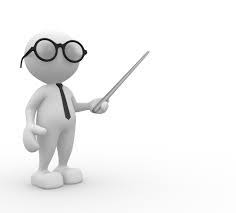 ВВЕДЕНИЕ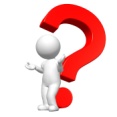 ЗАДАНИЯ И ВОПРОСЫОРГАНЫ РЕЧИ И ИХ ФУНКЦИИАктивные органы речиПассивные органы речи1. губы2. язык– кончик языка– передняя часть– средняя часть– задняя часть3. мягкое небо4. язычок5. голосовые связки1. верхние и нижние зубы2. верхняя челюсть3. альвеолы4. твердое небоЗАДАНИЯ И ВОПРОСЫБУКВЫ И ЗВУКИ АНГЛИЙСКОГО ЯЗЫКАСогласныеГласныеГласныеСогласныеМонофтонгиДифтонгипарные[p] – [b][t] – [d][k] – [g][s] – [z][f] – [v][θ] – [ð][ʃ] – [ʒ][ʧ] – [ʤ]непарные[m][n][l][r][w][j][ŋ][h]24 звука[ʌ][æ][ɔ][e][ı][u][ə][ɔ:][ɑ:][u:][ɪ:][ə:]12 звуков[eı][aı][ɔı][aʊ][ıə][eə][əʊ][ʊə]8 звуков44 звука44 звука44 звука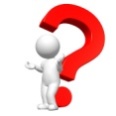 ЗАДАНИЯ И ВОПРОСЫГласныеСогласныеСОГЛАСНЫЕ ЗВУКИ И БУКВЫЗАДАНИЯ И ВОПРОСЫ                         Способ                         образованияМестообразования                         Способ                         образованияМестообразования                         Способ                         образованияМестообразования                         Способ                         образованияМестообразованияСмычныеСмычныеСмычныеСмычныеЩелевыеЩелевыеЩелевыеСмычно-щелевыеСмычно-щелевые                         Способ                         образованияМестообразования                         Способ                         образованияМестообразования                         Способ                         образованияМестообразования                         Способ                         образованияМестообразованияВзрывныеВзрывныеСонорныеСонорныеФрикативныеФрикативныеСонорныеСмычно-щелевыеСмычно-щелевые                         Способ                         образованияМестообразования                         Способ                         образованияМестообразования                         Способ                         образованияМестообразования                         Способ                         образованияМестообразованияглухиезвонкиеносовыебоковыеглухиезвонкиесрединныеглухиезвонкиеГубно-губныеГубно-губныеГубно-губныеГубно-губныеГубно-зубныеГубно-зубныеГубно-зубныеГубно-зубныепереднеязычныеЗубныеЗубныеЗубныепереднеязычныеапикальныеМежзубныеМежзубныепереднеязычныеапикальныеАльвеолярныеАльвеолярныепереднеязычныеапикальныеПалатально-альвеолярныеПалатально-альвеолярныепереднеязычныеЗаальвеолярныеЗаальвеолярныеЗаальвеолярныеСреднеязычные палатальныеСреднеязычные палатальныеСреднеязычные палатальныеСреднеязычные палатальныеЗаднеязычные велярныеЗаднеязычные велярныеЗаднеязычные велярныеЗаднеязычные велярныеФарингальныеФарингальныеФарингальныеФарингальныеГЛАСНЫЕ ЗВУКИ И БУКВЫГЛАСНЫЕ ЗВУКИ И БУКВЫГЛАСНЫЕ ЗВУКИ И БУКВЫГЛАСНЫЕ ЗВУКИ И БУКВЫГЛАСНЫЕ ЗВУКИ И БУКВЫГЛАСНЫЕ ЗВУКИ И БУКВЫГЛАСНЫЕ ЗВУКИ И БУКВЫГЛАСНЫЕ ЗВУКИ И БУКВЫГЛАСНЫЕ ЗВУКИ И БУКВЫГЛАСНЫЕ ЗВУКИ И БУКВЫ                Тип                слогаБуквыАлфавитное чтениеКраткое чтениеЧтение гласной в сочетанииЧтение гласной в сочетании                Тип                слогаБуквы1 типоткрытый слог2 типзакрытый слог3 типгласная + r4 типгласная + r + гласнаяa[eı]namelake[æ]flagback[ɑ:]partcar[eə]harecareo[əʊ]rosego[ɔ]stopdog[ɔ:]sportor[ɔ:]storemoree[ɪ:]Petebe[e]petten[ə:]Bertper[ıə]heremereu[ju:]musiccube[ʌ]buscut[ə:]furturn[jʊə]purecurey[aı]type[ı]Sydmyth[ə:]sirgirl[aıə]firehire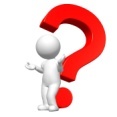 ЗАДАНИЯ И ВОПРОСЫ[a:][o:][ɜː]sternfarcurtformgirlhardcartcurlwordcarborntermfurbirdherbforkherfirst[o:][ɛə][ɪə][aɪə][juə]fareherepurecorerarecuremarefirebareduringstaremoremerestoretyreПОНЯТИЕ ИНТОНАЦИИ И РИТМАЗАДАНИЯ И ВОПРОСЫМОЯ СЕМЬЯ. ЛЮДИ ВОКРУГ НАСVOCABULARY: biographyбиографияabout myselfо себеparentsродителиmechanicмеханикgarageгаражyoungerмладшаяpensionerпенсионерliving roomжилая комнатаstudyкабинетbathroomваннаяbedroomспальняmodernсовременныйconveniencesудобстваrunning waterхолодная водаdutyобязанностьelectricityэлектричествоtidyопрятныйclass-mateодноклассникeducatedобразованныйfavouriteлюбимыйto preferпредпочитатьphysical exerciseфизические упражнения, зарядкаto go in for sportsзаниматься спортом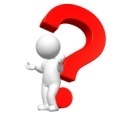 ЗАДАНИЯ И ВОПРОСЫГОРОД, В КОТОРОМ Я ЖИВУVOCABULARY:industrialпромышленныйeducationalобразовательныйnecessaryнеобходимыйchemist shopаптекаto drive upподъехатьjobработаoverpopulationперенаселениеpollutionзагрязнениеentertainmentразвлечениеto relaxрасслабитьсяpleasureудовольствиеdailyежедневныйat first glanceна первый взглядamountколичествоquiteвполнеcountrysideсельская местностьvillageдеревняto spendпроводитьto get tiredустатьЗАДАНИЯ И ВОПРОСЫРАСПОРЯДОК ДНЯVOCABULARY:to describeописывать, рассказыватьweekdaysрабочие дниalarmclockбудильникto comb hairпричесывать волосыto turn on (off) -включать, (выключать)to get dressedодеватьсяsuccessfullyуспешноespeciallyособенноto shareделить(ся)have to be backдолжны вернутьсяpractical classesпрактические занятияreportдокладcanteenстоловая в школе, институтеit takes me ... minutes to get to the University by busу меня уходит ... минут, чтобы добраться до университета на автобусеto miss classesпропускать занятияto pass examsсдать экзаменыto do wellделать успехи, хорошо учитьсяto get readyподготовитьсяas a ruleкак правилоto get tiredустатьfall asleepзасыпатьЗАДАНИЯ И ВОПРОСЫЕДАVOCABULARY: to play a roleиграть роль (в прямом и переносном смысле)furiousвзбешенныйirritableраздражительныйgloomyугрюмыйphysical stateфизическое состояниеemotional stateэмоциональное состояниеsource of health источник здоровьяnecessary vitamins and calories необходимые витамины и калорииdessertдесертtasteвкусto put one’s hunger out утолять чье-то голодcontain a lot of glucose содержать много глюкозыexistсуществоватьand so on and so forthи так далее и тому подобноеinternal organsвнутренние органыaimsцелиhigh-calorie products высококалорийные продуктыbecome depleted становиться истощеннымnutritious nourishment питательная еда, пищаconsequencesпоследствияcausesпричиныnational peculiaritiesнациональные особенностиhabitsпривычкиbecome attached становиться привязаннымbetray one’s habitизменить своей привычкеbe connected быть связанным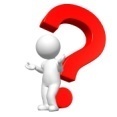 ЗАДАНИЯ И ВОПРОСЫ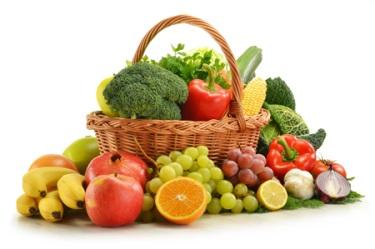 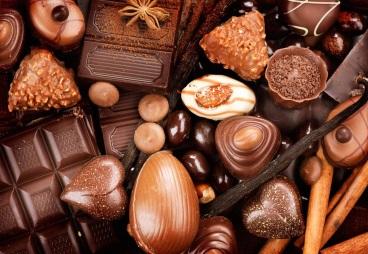 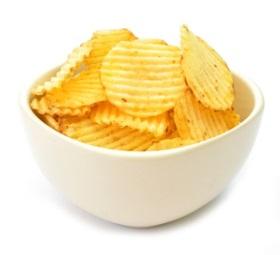 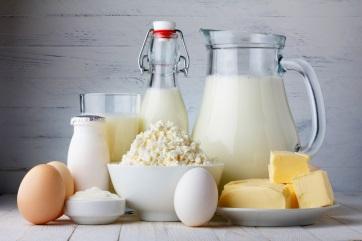 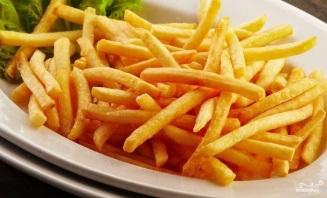 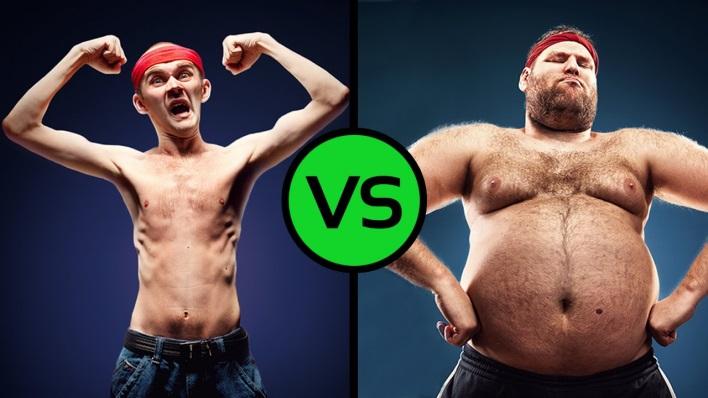 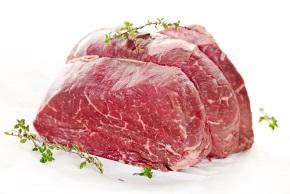 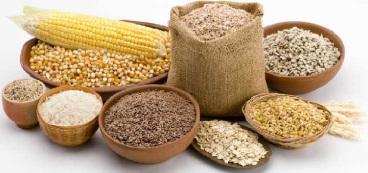 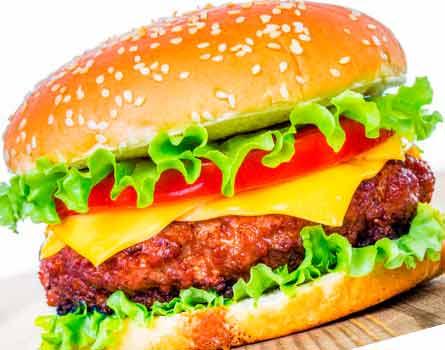 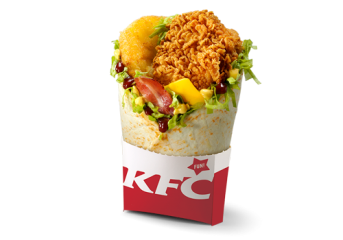 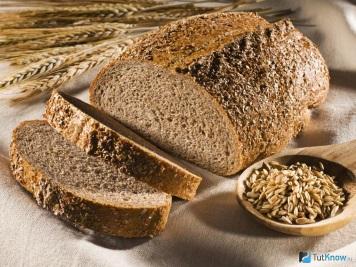 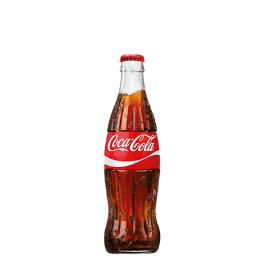 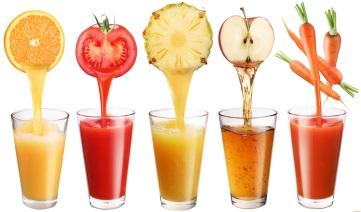 MikeSamДОБРО ПОЖАЛОВАТЬ В МОЙ ДОМVOCABULARY:Bathroomванная комнатаbedroomспальняfurnitureмебельhallприхожаяin the centreв центреin the middleв серединеin the rightв правомin the left cornerв левом углуkitchenкухняsitting roomгостинаяupstairsвверх по лестницеwallpaperобоиfloorэтажЗАДАНИЯ И ВОПРОСЫМИР ПРОФЕССИЙVOCABULARY:to make a decisionпринять решениеto force заставлять, принуждать, вынуждатьqualify forготовиться к какой-л. деятельности; приобретать какую-л. квалификацию; получать право (на что-либо)to counselдавать совет; советовать, рекомендоватьself evaluationсамооценкаЗАДАНИЯ И ВОПРОСЫa teacherHe bakes bread.a doctorHe works in a circus.a policemanHe takes care of our teeth.a clownHe fights fires.a postmanShe studies at school.a dancerHe delivers letters.a firemanShe gives pupils homework.a bakerHe helps sick people.a dentistHe protects people.a pupilShe works in a theatre.ОБЫЧАИ И ПРАЗДНИКИ СТРАН ИЗУЧАЕМОГО ЯЗЫКАVOCABULARY:to be famous all over the worldбыть известным во всем миреa bowler hatкотелокto be full of customs and traditionsбыть полным обычаев и традицийa saintсвятойto send valentine cardsпосылать валентинкиa Valentine‘s Day messageпослание Дня святого ВалентинаApril Fool‘s Dayдень смехаthe Middle Agesсредние векаa servantслугаa masterхозяинa trickпроделка, проказаto wash one‘s face with dewумывать лицо росойto win a prizeвыиграть призto dance round the Maypoleтанцевать вокруг майского шестаto build a bonfireустроить костер to put a bomb under smthзаложить бомбу под что-либоto cut one‘s head offотрубить голову кому-либоto use a guy to make moneyиспользовать чучело, чтобы заработать денегVOCABULARY:a bank holidayнациональный праздникto make merryвеселитьсяto be celebratedотмечатьсяroast turkeyжаренная индейкаa family reunion dayдень встречи семьиto give Christmas boxes to servantsдарить слугам рождественские подаркиpaperboys and girlsразносчики газетto be marked with a customотмечаться с соблюдением каких-либо традицийto be held on New Year‘s Eveпроводиться в канун Нового годаto make the death of Christотмечать смерть Христаa hot-crossbunбулочка с крестом наверхуto hold different out door eventsпроводить различные мероприятия на открытом воздухеЗАДАНИЯ И ВОПРОСЫДОСУГVOCABULARY:recreationотдых, восстановление силspend free timeпроводить свободное времяbenefitпользаknowledge and experienceзнания и опытсollecting thingsколлекционированиеknick-knacksбезделушкиinvestmentвложение, инвестированиеto improve your healthулучшить здоровьеto overcome any obstaclesпреодолеть любые препятствияto damage the environmentнаносить вред окружающей средеlocal foodместная едаunforgettable impressionsнезабываемые впечатленияbroaden your mindрасширить свой кругозорПУТЕШЕСТВИЯVOCABULARY:to be fond ofлюбить что-либоmeans of travellingспособы путешествияfar quickerгораздо быстрееdustпыльdirtгрязьtroubleбеда, неприятностьcombinedсоединенный с чем-либоsplendidвеликолепныйcountry-sideсельская местностьsleeperспальный вагонto affordпозволять себеdeck of the shipпалуба корабляfresh seawindсвежий морской воздухЗАДАНИЯ И ВОПРОСЫVOCABULARY:flightрейс, полетdirect flightпрямой рейсsingle ticketбилет в одну сторонуreturn ticketбилет туда и обратноairplane, aircraftсамолетpilot‘s cabinкабина пилотаon a boardна борту самолетаto boardсадиться самолет (поезд или другой вид транспорта)to take offвзлетатьto be offвзлетатьdepartureотправлениеarrivalприбытиеto check inзарегистрироватьсяbooking officeбилетная кассаinquiry officeсправочное бюроdelayзадержкаleft-luggage roomкамера храненияguestroomгостевая комнатаЗАДАНИЯ И ВОПРОСЫУЧЕБАVOCABULARY:to stay at schoolучиться в школеa private schoolчастная школаa grammar school"грамматическая школа"to show a preference for academic subjectsпроявлять склонность к академическим дисциплинамsubjectпредметto get some tradeполучить профессиюa comprehensive schoolобщеобразовательная школаto combineобъединятьa secondary educationсреднее образованиеa machine workshopмастерскаяa domestic courseдомоводствоto controlуправлятьto charge feesбрать платуeducatingобучениеa boarding schoolинтернатleavingокончаниеteacher trainingподготовка учителейto be connectedбыть связаннымto graduate fromокончитьto get a degreeполучить степеньa degree courseкурс с присвоением степениto lastдлитьсяto have toприходитсяЗАДАНИЯ И ВОПРОСЫЗДОРОВЬЕVOCABULARY:beillболетьfluгриппheadacheголовная больbe unwellплохо себя чувствоватьhealthyздоровыйcatch coldпростудитьсяmedicineлекарство, медицинаchemist‘s (shop)аптекаnurseмедсестраpatientпациентcomplainжаловатьсяprescribeвыписывать (лекарство)recipeрецептcomplicationосложнениеrecoverвыздоравливатьcoughкашельrun a temperatureиметь высокую температуруcureлечитьrunning noseнасморкsee/consult a doctorприходить на прием к врачуsick leaveбольничный лист; отпуск по болезниfall ill with заболеть чем-л.feel sickчувствовать себя больнымsneezeчихатьsore throatбольное горлоfeverжарsymptomсимптомЗАДАНИЯ И ВОПРОСЫПОКУПКИVOCABULARY:to buyкупить, покупатьgoodsтоварыthe grocer‘sбакалеяthe baker‘sбулочнаяthe butcher‘sмясной магазинthe greengrocer‘sовощной и фруктовый магазинthe confectioner‘sкондитерский магазинfootwear shopобувной магазинthe jeweler‘sювелирный магазинbookseller‘sкнижный магазинsaleswomanпродавщицаsalesman = shop assistantпродавецto weighвзвешиватьscalesвесыdepartment storeунивермагsupermarketсупермаркет, универсамmeatмясоbakery itemsхлебные изделия, выпечкаЗАДАНИЯ И ВОПРОСЫVOCABULARY:How‘s it going?Как дела?eggplantбаклажан, кабачок цуккиниhere you areвот, пожалуйстаchangeсдачаЧЕЛОВЕК И ПРИРОДАVOCABULARY:breezyпродуваемый ветромbrightяркий;clearсветлый, ясный;cloudоблако; тучаdampвлажный, сыройdryсухойdullпасмурный, хмурыйfogтуманlightningмолнияrainдождь; идти, литься (о дожде)showerливеньsnowснег; идти (о снеге)snowflakeснежинкаsunсолнцеsunshineсолнечный светthunderгромwetмокрый, влажный windветерchillyхолодный; прохладныйcoldхолод; холодныйhotжаркий; горячий;warmтёплыйfreezeзамерзатьhailидти (о граде); градshineсветить, сиять, озарятьrainидти, литься (о дожде)snowснег; идти (о снеге)weather forecast прогноз погодыtemperature температураweatherman метеорологhumid (climate) влажный (климат)mild (climate) мягкий (климат)continental (climate)  континентальный(климат)lovely (weather) прекрасная (погода)changeable (weather) - изменчивая (погода)dreadful  (weather) - ужасная (погода)unpredictable (weather) непредсказуемая (погода)ЗАДАНИЯ И ВОПРОСЫbreezychillywetbrightrainyhotcolddullsunnydampcloudywindywarmshowerydryheatwindyclearwarmraincloudywindlesswintercoldfrostwetsunsummer1) April weather- rain and sunshine together         куй железо, пока горячо2) Everything is good in its seasonТо дождь, то солнце3) March winds and April showersВетрено в мае, в апреле дожди                    4) Bring forth May flowersВ мае фиалок и ландышей жди5)After  rain comes fair weather все хорошо в свое время6)It  rains cats and dogs после бури наступает затишье7)Make hay  while the sun shinesльет как из ведра